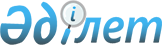 2018-2020 жылдарға арналған ауылдық округтердің бюджеті туралы
					
			Мерзімі біткен
			
			
		
					Оңтүстiк Қазақстан облысы Қазығұрт аудандық мәслихатының 2017 жылғы 27 желтоқсандағы № 25/151-VI шешiмi. Оңтүстiк Қазақстан облысының Әдiлет департаментiнде 2018 жылғы 9 қаңтарда № 4386 болып тiркелдi. Мерзімі өткендіктен қолданыс тоқтатылды
      Қазақстан Республикасының 2008 жылғы 4 желтоқсандағы Бюджет кодексінің 9-1 бабының 2 тармағына, 75 бабының 2 тармағына, Қазақстан Республикасының 2001 жылғы 23 қаңтардағы "Қазақстан Республикасындағы жергілікті мемлекеттік басқару және өзін-өзі басқару туралы" Заңының 6-бабының 1-тармағының 1) тармақшасына және Қазығұрт аудандық мәслихатының 2017 жылғы 21 желтоқсандағы № 24/140-VІ "2018-2020 жылдарға арналған аудандық бюджет туралы" Нормативтік құқықтық актілерді мемлекеттік тіркеу тізілімінде № 4343 тіркелген шешіміне сәйкес, Қазығұрт аудандық мәслихаты ШЕШІМ ҚАБЫЛДАДЫ:
      1. Қазығұрт ауылдық округінің 2018-2020 жылдарға арналған бюджеті 1 қосымшаға сәйкес, оның ішінде 2018 жылға мынадай көлемде бекітілсін:
      1) кiрiстер – 570 024 мың теңге:
      салықтық түсiмдер – 89 504 мың теңге;
      салықтық емес түсiмдер – 8 184 мың теңге;
      негізгі капиталды сатудан түсетін түсімдер – 0;
      трансферттер түсiмi – 472 336 мың теңге;
      2) шығындар – 570 024 мың теңге;
      3) таза бюджеттік кредиттеу – 0:
      бюджеттік кредиттер – 0;
      бюджеттік кредиттерді өтеу – 0;
      4) қаржы активтерімен операциялар бойынша сальдо – 0:
      қаржы активтерін сатып алу – 0;
      мемлекеттің қаржы активтерін сатудан түсетін түсімдер - 0;
      5) бюджет тапшылығы (профициті) – 0;
      6) бюджет тапшылығын қаржыландыру (профицитін пайдалану) – 0:
      қарыздар түсімі – 0;
      қарыздарды өтеу – 0;
      бюджет қаражатының пайдаланылатын қалдықтары – 0.
      Ескерту. 1-тармақ жаңа редакцияда - Түркістан облысы Қазығұрт аудандық мәслихатының 29.11.2018 № 36/237-VI шешімімен (01.01.2018 бастап қолданысқа енгiзiлciн).


      2. Аудандық бюджеттен ауылдық бюджетке берілетін субвенция мөлшері 2018 жылға 431 495 мың теңге.
      3. Шарапхана ауылдық округінің 2018-2020 жылдарға арналған бюджеті 2 қосымшаға сәйкес, оның ішінде 2018 жылға мынадай көлемде бекітілсін:
      1) кiрiстер – 224 380 мың теңге:
      салықтық түсiмдер – 17 332 мың теңге;
      салықтық емес түсiмдер – 3 448 мың теңге;
      негізгі капиталды сатудан түсетін түсімдер – 0;
      трансферттер түсiмi – 203 600 мың теңге;
      2) шығындар – 224 380 мың теңге;
      3) таза бюджеттік кредиттеу – 0:
      бюджеттік кредиттер – 0;
      бюджеттік кредиттерді өтеу – 0;
      4) қаржы активтерімен операциялар бойынша сальдо – 0:
      қаржы активтерін сатып алу – 0;
      мемлекеттің қаржы активтерін сатудан түсетін түсімдер - 0;
      5) бюджет тапшылығы (профициті) – 0;
      6) бюджет тапшылығын қаржыландыру (профицитін пайдалану) – 0:
      қарыздар түсімі – 0;
      қарыздарды өтеу – 0;
      бюджет қаражатының пайдаланылатын қалдықтары – 0.
      Ескерту. 3-тармақ жаңа редакцияда - Түркістан облысы Қазығұрт аудандық мәслихатының 29.11.2018 № 36/237-VI шешімімен (01.01.2018 бастап қолданысқа енгiзiлciн).


      4. Аудандық бюджеттен ауылдық бюджетке берілетін субвенция мөлшері 2018 жылға 144 103 мың теңге.
      5. Алтынтөбе ауылдық округінің 2018-2020 жылдарға арналған бюджеті 3 қосымшаға сәйкес, оның ішінде 2018 жылға мынадай көлемде бекітілсін:
      1) кiрiстер – 130 708 мың теңге:
      салықтық түсiмдер – 12 215 мың теңге;
      салықтық емес түсiмдер – 3 744 мың теңге;
      негізгі капиталды сатудан түсетін түсімдер – 0;
      трансферттер түсiмi – 114 749 мың теңге;
      2) шығындар – 130 708 мың теңге;
      3) таза бюджеттік кредиттеу – 0:
      бюджеттік кредиттер – 0;
      бюджеттік кредиттерді өтеу – 0;
      4) қаржы активтерімен операциялар бойынша сальдо – 0:
      қаржы активтерін сатып алу – 0;
      мемлекеттің қаржы активтерін сатудан түсетін түсімдер - 0;
      5) бюджет тапшылығы (профициті) – 0;
      6) бюджет тапшылығын қаржыландыру (профицитін пайдалану) – 0:
      қарыздар түсімі – 0;
      қарыздарды өтеу – 0;
      бюджет қаражатының пайдаланылатын қалдықтары – 0.
      Ескерту. 5-тармақ жаңа редакцияда - Түркістан облысы Қазығұрт аудандық мәслихатының 29.11.2018 № 36/237-VI шешімімен (01.01.2018 бастап қолданысқа енгiзiлciн).


      6. Аудандық бюджеттен ауылдық бюджетке берілетін субвенция мөлшері 2018 жылға 109 233 мың теңге.
      7. Қарабау ауылдық округінің 2018-2020 жылдарға арналған бюджеті 4 қосымшаға сәйкес, оның ішінде 2018 жылға мынадай көлемде бекітілсін:
      1) кiрiстер – 163 367 мың теңге:
      салықтық түсiмдер – 24 683 мың теңге;
      салықтық емес түсiмдер – 166 мың теңге;
      негізгі капиталды сатудан түсетін түсімдер – 0;
      трансферттер түсiмi – 138 518 мың теңге;
      2) шығындар – 163 367 мың теңге;
      3) таза бюджеттік кредиттеу – 0:
      бюджеттік кредиттер – 0;
      бюджеттік кредиттерді өтеу – 0;
      4) қаржы активтерімен операциялар бойынша сальдо – 0:
      қаржы активтерін сатып алу – 0;
      мемлекеттің қаржы активтерін сатудан түсетін түсімдер - 0;
      5) бюджет тапшылығы (профициті) – 0;
      6) бюджет тапшылығын қаржыландыру (профицитін пайдалану) – 0:
      қарыздар түсімі – 0;
      қарыздарды өтеу – 0;
      бюджет қаражатының пайдаланылатын қалдықтары – 0.
      Ескерту. 7-тармақ жаңа редакцияда - Түркістан облысы Қазығұрт аудандық мәслихатының 29.11.2018 № 36/237-VI шешімімен (01.01.2018 бастап қолданысқа енгiзiлciн).


      8. Аудандық бюджеттен ауылдық бюджетке берілетін субвенция мөлшері 2018 жылға 125 908 мың теңге.
      9. Сабыр Рақымов ауылдық округінің 2018-2020 жылдарға арналған бюджеті 5 қосымшаға сәйкес, оның ішінде 2018 жылға мынадай көлемде бекітілсін:
      1) кiрiстер – 115 685 мың теңге:
      салықтық түсiмдер – 12 893 мың теңге;
      салықтық емес түсiмдер – 3 321 мың теңге;
      негізгі капиталды сатудан түсетін түсімдер – 0;
      трансферттер түсiмi – 99 471 мың теңге;
      2) шығындар – 115 685 мың теңге;
      3) таза бюджеттік кредиттеу – 0:
      бюджеттік кредиттер – 0;
      бюджеттік кредиттерді өтеу – 0;
      4) қаржы активтерімен операциялар бойынша сальдо – 0:
      қаржы активтерін сатып алу – 0;
      мемлекеттің қаржы активтерін сатудан түсетін түсімдер - 0;
      5) бюджет тапшылығы (профициті) – 0;
      6) бюджет тапшылығын қаржыландыру (профицитін пайдалану) – 0:
      қарыздар түсімі – 0;
      қарыздарды өтеу – 0;
      бюджет қаражатының пайдаланылатын қалдықтары – 0.
      Ескерту. 9-тармақ жаңа редакцияда - Түркістан облысы Қазығұрт аудандық мәслихатының 29.11.2018 № 36/237-VI шешiмiмен (01.01.2018 бастап қолданысқа енгiзiлciн).


      10. Аудандық бюджеттен ауылдық бюджетке берілетін субвенция мөлшері 2018 жылға 95 897 мың теңге.
      11. Қарақозы Абдалиев ауылдық округінің 2018-2020 жылдарға арналған бюджеті 6 қосымшаға сәйкес, оның ішінде 2018 жылға мынадай көлемде бекітілсін:
      1) кiрiстер – 180 197 мың теңге:
      салықтық түсiмдер – 18 499 мың теңге;
      салықтық емес түсiмдер – 474 мың теңге;
      негізгі капиталды сатудан түсетін түсімдер – 0;
      трансферттер түсiмi – 161 224 мың теңге;
      2) шығындар – 180 197 мың теңге;
      3) таза бюджеттік кредиттеу – 0:
      бюджеттік кредиттер – 0;
      бюджеттік кредиттерді өтеу – 0;
      4) қаржы активтерімен операциялар бойынша сальдо – 0:
      қаржы активтерін сатып алу – 0;
      мемлекеттің қаржы активтерін сатудан түсетін түсімдер - 0;
      5) бюджет тапшылығы (профициті) – 0;
      6) бюджет тапшылығын қаржыландыру (профицитін пайдалану) – 0:
      қарыздар түсімі – 0;
      қарыздарды өтеу – 0;
      бюджет қаражатының пайдаланылатын қалдықтары – 0.
      Ескерту. 11-тармақ жаңа редакцияда - Түркістан облысы Қазығұрт аудандық мәслихатының 29.11.2018 № 36/237-VI шешiмiмен (01.01.2018 бастап қолданысқа енгiзiлciн).


      12. Аудандық бюджеттен ауылдық бюджетке берілетін субвенция мөлшері 2018 жылға 149 609 мың теңге.
      13. Қызылқия ауылдық округінің 2018-2020 жылдарға арналған бюджеті 7 қосымшаға сәйкес, оның ішінде 2018 жылға мынадай көлемде бекітілсін:
      1) кiрiстер – 229 382 мың теңге:
      салықтық түсiмдер – 11 944 мың теңге;
      салықтық емес түсiмдер – 3 418 мың теңге;
      негізгі капиталды сатудан түсетін түсімдер – 0;
      трансферттер түсiмi – 214 020 мың теңге;
      2) шығындар – 229 382 мың теңге;
      3) таза бюджеттік кредиттеу – 0:
      бюджеттік кредиттер – 0;
      бюджеттік кредиттерді өтеу – 0;
      4) қаржы активтерімен операциялар бойынша сальдо – 0:
      қаржы активтерін сатып алу – 0;
      мемлекеттің қаржы активтерін сатудан түсетін түсімдер - 0;
      5) бюджет тапшылығы (профициті) – 0;
      6) бюджет тапшылығын қаржыландыру (профицитін пайдалану) – 0:
      қарыздар түсімі – 0;
      қарыздарды өтеу – 0;
      бюджет қаражатының пайдаланылатын қалдықтары – 0.
      Ескерту. 13-тармақ жаңа редакцияда - Түркістан облысы Қазығұрт аудандық мәслихатының 29.11.2018 № 36/237-VI шешiмiмен (01.01.2018 бастап қолданысқа енгiзiлciн).


      14. Аудандық бюджеттен ауылдық бюджетке берілетін субвенция мөлшері 2018 жылға 191 036 мың теңге.
      15. Шанақ ауылдық округінің 2018-2020 жылдарға арналған бюджеті 8 қосымшаға сәйкес, оның ішінде 2018 жылға мынадай көлемде бекітілсін:
      1) кiрiстер – 77 823 мың теңге:
      салықтық түсiмдер – 5 219 мың теңге;
      салықтық емес түсiмдер – 3 346 мың теңге;
      негізгі капиталды сатудан түсетін түсімдер – 0;
      трансферттер түсiмi – 69 258 мың теңге;
      2) шығындар – 77 823 мың теңге;
      3) таза бюджеттік кредиттеу – 0:
      бюджеттік кредиттер – 0;
      бюджеттік кредиттерді өтеу – 0;
      4) қаржы активтерімен операциялар бойынша сальдо – 0:
      қаржы активтерін сатып алу – 0;
      мемлекеттің қаржы активтерін сатудан түсетін түсімдер - 0;
      5) бюджет тапшылығы (профициті) – 0;
      6) бюджет тапшылығын қаржыландыру (профицитін пайдалану) – 0:
      қарыздар түсімі – 0;
      қарыздарды өтеу – 0;
      бюджет қаражатының пайдаланылатын қалдықтары – 0.
      Ескерту. 15-тармақ жаңа редакцияда - Түркістан облысы Қазығұрт аудандық мәслихатының 29.11.2018 № 36/237-VI шешiмiмен (01.01.2018 бастап қолданысқа енгiзiлciн).


      16. Аудандық бюджеттен ауылдық бюджетке берілетін субвенция мөлшері 2018 жылға 61 768 мың теңге.
      17. Шарбұлақ ауылдық округінің 2018-2020 жылдарға арналған бюджеті 9 қосымшаға сәйкес, оның ішінде 2018 жылға мынадай көлемде бекітілсін:
      1) кiрiстер – 92 426 мың теңге:
      салықтық түсiмдер – 6 265 мың теңге;
      салықтық емес түсiмдер – 114 мың теңге;
      негізгі капиталды сатудан түсетін түсімдер – 0;
      трансферттер түсiмi – 86 047 мың теңге;
      2) шығындар – 92 426 мың теңге;
      3) таза бюджеттік кредиттеу – 0:
      бюджеттік кредиттер – 0;
      бюджеттік кредиттерді өтеу – 0;
      4) қаржы активтерімен операциялар бойынша сальдо – 0:
      қаржы активтерін сатып алу – 0;
      мемлекеттің қаржы активтерін сатудан түсетін түсімдер - 0;
      5) бюджет тапшылығы (профициті) – 0;
      6) бюджет тапшылығын қаржыландыру (профицитін пайдалану) – 0:
      қарыздар түсімі – 0;
      қарыздарды өтеу – 0;
      бюджет қаражатының пайдаланылатын қалдықтары – 0.
      Ескерту. 17-тармақ жаңа редакцияда - Түркістан облысы Қазығұрт аудандық мәслихатының 29.11.2018 № 36/237-VI шешiмiмен (01.01.2018 бастап қолданысқа енгiзiлciн).


      18. Аудандық бюджеттен ауылдық бюджетке берілетін субвенция мөлшері 2018 жылға 74 081 мың теңге.
      19. Жаңабазар ауылдық округінің 2018-2020 жылдарға арналған бюджеті 10 қосымшаға сәйкес, оның ішінде 2018 жылға мынадай көлемде бекітілсін:
      1) кiрiстер – 169 227 мың теңге:
      салықтық түсiмдер – 20 848 мың теңге;
      салықтық емес түсiмдер – 273 мың теңге;
      негізгі капиталды сатудан түсетін түсімдер – 0;
      трансферттер түсiмi – 148 106 мың теңге;
      2) шығындар – 169 227 мың теңге;
      3) таза бюджеттік кредиттеу – 0:
      бюджеттік кредиттер – 0;
      бюджеттік кредиттерді өтеу – 0;
      4) қаржы активтерімен операциялар бойынша сальдо – 0:
      қаржы активтерін сатып алу – 0;
      мемлекеттің қаржы активтерін сатудан түсетін түсімдер - 0;
      5) бюджет тапшылығы (профициті) – 0;
      6) бюджет тапшылығын қаржыландыру (профицитін пайдалану) – 0:
      қарыздар түсімі – 0;
      қарыздарды өтеу – 0;
      бюджет қаражатының пайдаланылатын қалдықтары – 0.
      Ескерту. 19-тармақ жаңа редакцияда - Түркістан облысы Қазығұрт аудандық мәслихатының 29.11.2018 № 36/237-VI шешiмiмен (01.01.2018 бастап қолданысқа енгiзiлciн).


      20. Аудандық бюджеттен ауылдық бюджетке берілетін субвенция мөлшері 2018 жылға 124 703 мың теңге.
      21. Тұрбат ауылдық округінің 2018-2020 жылдарға арналған бюджеті 11 қосымшаға сәйкес, оның ішінде 2018 жылға мынадай көлемде бекітілсін:
      1) кiрiстер – 199 324 мың теңге:
      салықтық түсiмдер – 10 682 мың теңге;
      салықтық емес түсiмдер – 239 мың теңге;
      негізгі капиталды сатудан түсетін түсімдер – 0;
      трансферттер түсiмi – 188 403 мың теңге;
      2) шығындар – 199 324 мың теңге;
      3) таза бюджеттік кредиттеу – 0:
      бюджеттік кредиттер – 0;
      бюджеттік кредиттерді өтеу – 0;
      4) қаржы активтерімен операциялар бойынша сальдо – 0:
      қаржы активтерін сатып алу – 0;
      мемлекеттің қаржы активтерін сатудан түсетін түсімдер - 0;
      5) бюджет тапшылығы (профициті) – 0;
      6) бюджет тапшылығын қаржыландыру (профицитін пайдалану) – 0:
      қарыздар түсімі – 0;
      қарыздарды өтеу – 0;
      бюджет қаражатының пайдаланылатын қалдықтары – 0.
      Ескерту. 21-тармақ жаңа редакцияда - Түркістан облысы Қазығұрт аудандық мәслихатының 29.11.2018 № 36/237-VI шешiмiмен (01.01.2018 бастап қолданысқа енгiзiлciн).


      22. Аудандық бюджеттен ауылдық бюджетке берілетін субвенция мөлшері 2018 жылға 185 949 мың теңге.
      23. Қақпақ ауылдық округінің 2018-2020 жылдарға арналған бюджеті 12 қосымшаға сәйкес, оның ішінде 2018 жылға мынадай көлемде бекітілсін:
      1) кiрiстер – 129 282 мың теңге:
      салықтық түсiмдер – 8 510 мың теңге;
      салықтық емес түсiмдер – 349 мың теңге;
      негізгі капиталды сатудан түсетін түсімдер – 0;
      трансферттер түсiмi – 120 423 мың теңге;
      2) шығындар – 129 282 мың теңге;
      3) таза бюджеттік кредиттеу – 0:
      бюджеттік кредиттер – 0;
      бюджеттік кредиттерді өтеу – 0;
      4) қаржы активтерімен операциялар бойынша сальдо – 0:
      қаржы активтерін сатып алу – 0;
      мемлекеттің қаржы активтерін сатудан түсетін түсімдер - 0;
      5) бюджет тапшылығы (профициті) – 0;
      6) бюджет тапшылығын қаржыландыру (профицитін пайдалану) – 0:
      қарыздар түсімі – 0;
      қарыздарды өтеу – 0;
      бюджет қаражатының пайдаланылатын қалдықтары – 0.
      Ескерту. 23-тармақ жаңа редакцияда - Түркістан облысы Қазығұрт аудандық мәслихатының 29.11.2018 № 36/237-VI шешiмiмен (01.01.2018 бастап қолданысқа енгiзiлciн).


      24. Аудандық бюджеттен ауылдық бюджетке берілетін субвенция мөлшері 2018 жылға 109 400 мың теңге.
      25. Жігерген ауылдық округінің 2018-2020 жылдарға арналған бюджеті 13 қосымшаға сәйкес, оның ішінде 2018 жылға мынадай көлемде бекітілсін:
      1) кiрiстер – 87 963 мың теңге:
      салықтық түсiмдер – 4 194 мың теңге;
      салықтық емес түсiмдер – 183 мың теңге;
      негізгі капиталды сатудан түсетін түсімдер – 0;
      трансферттер түсiмi – 83 586 мың теңге;
      2) шығындар – 87 963 мың теңге;
      3) таза бюджеттік кредиттеу – 0:
      бюджеттік кредиттер – 0;
      бюджеттік кредиттерді өтеу – 0;
      4) қаржы активтерімен операциялар бойынша сальдо – 0:
      қаржы активтерін сатып алу – 0;
      мемлекеттің қаржы активтерін сатудан түсетін түсімдер - 0;
      5) бюджет тапшылығы (профициті) – 0;
      6) бюджет тапшылығын қаржыландыру (профицитін пайдалану) – 0:
      қарыздар түсімі – 0;
      қарыздарды өтеу – 0;
      бюджет қаражатының пайдаланылатын қалдықтары – 0.
      Ескерту. 25-тармақ жаңа редакцияда - Түркістан облысы Қазығұрт аудандық мәслихатының 29.11.2018 № 36/237-VI шешiмiмен (01.01.2018 бастап қолданысқа енгiзiлciн).


      26. Аудандық бюджеттен ауылдық бюджетке берілетін субвенция мөлшері 2018 жылға 74 753 мың теңге.
      27. Қазақстан Республикасының 2015 жылғы 23 қарашадағы Еңбек Кодексінің 139 бабының 9 тармағына сәйкес 2018 жылға азаматтық қызметшілер болып табылатын және ауылдық жерде аудандық бюджеттен қаржыландырылатын ұйымдарда жұмыс iстейтiн әлеуметтiк қамсыздандыру, бiлiм беру, мәдениет, спорт және ветеринария саласындағы мамандарға қызметтiң осы түрлерiмен қалалық жағдайда айналысатын азаматтық қызметшiлердiң айлықақыларымен және мөлшерлемелерімен салыстырғанда жиырма бес пайызға жоғарылатылған лауазымдық айлықақылары мен тарифтiк мөлшерлемелер белгiленсін. 
      28. "Қазығұрт аудандық мәслихат аппараты" мемлекеттік мекемесі Қазақстан Республикасының заңнамалық актілерінде белгілеген тәртіпте:
      1) осы шешімнің аумақтық әділет органында мемлекеттік тіркелуін;
      2) осы мәслихат шешімі мемлекеттік тіркелген күннен бастап күнтізбелік он күн ішінде оның көшірмесін қағаз және электронды түрде қазақ және орыс тілдерінде "Республикалық құқықтық ақпарат орталығы" шаруашылық жүргізу құқығындағы республикалық мемлекеттік кәсіпорнына Қазақстан Республикасы нормативтік құқықтық актілерінің эталондық бақылау банкіне ресми жариялау және енгізу үшін жолдануын;
      3) осы шешім мемлекеттік тіркелген күннен бастап күнтізбелік он күн ішінде оның көшірмесін Қазығұрт ауданының аумағында таратылатын мерзімді баспа басылымдарында ресми жариялауға жолданылуын;
      4) ресми жарияланғаннан кейін осы шешімді Қазығұрт аудандық мәслихаттың интернет-ресурсына орналастыруын қамтамасыз етсін.
      29. Осы шешім 2018 жылдың 1 қаңтарынан бастап қолданысқа енгізілсін. Қазығұрт ауылдық округінің 2018 жылға арналған бюджеті
      Ескерту. 1-қосымша жаңа редакцияда - Түркістан облысы Қазығұрт аудандық мәслихатының 29.11.2018 № 36/237-VI шешiмiмен (01.01.2018 бастап қолданысқа енгiзiлciн). Қазығұрт ауылдық округінің 2019 жылға арналған бюджеті Қазығұрт ауылдық округінің 2020 жылға арналған бюджеті Шарапхана ауылдық округінің 2018 жылға арналған бюджеті
      Ескерту. 4-қосымша жаңа редакцияда - Түркістан облысы Қазығұрт аудандық мәслихатының 29.11.2018 № 36/237-VI шешiмiмен (01.01.2018 бастап қолданысқа енгiзiлciн). Шарапхана ауылдық округінің 2019 жылға арналған бюджеті Шарапхана ауылдық округінің 2020 жылға арналған бюджеті Алтынтөбе ауылдық округінің 2018 жылға арналған бюджет
      Ескерту. 7-қосымша жаңа редакцияда - Түркістан облысы Қазығұрт аудандық мәслихатының 29.11.2018 № 36/237-VI шешiмiмен (01.01.2018 бастап қолданысқа енгiзiлciн). Алтынтөбе ауылдық округінің 2019 жылға арналған бюджет Алтынтөбе ауылдық округінің 2020 жылға арналған бюджет Қарабау ауылдық округінің 2018 жылға арналған бюджеті
      Ескерту. 10-қосымша жаңа редакцияда - Түркістан облысы Қазығұрт аудандық мәслихатының 29.11.2018 № 36/237-VI шешiмiмен (01.01.2018 бастап қолданысқа енгiзiлciн). Қарабау ауылдық округінің 2019 жылға арналған бюджеті Қарабау ауылдық округінің 2020 жылға арналған бюджеті Сабыр Рақымов ауылдық округінің 2018 жылға арналған бюджеті
      Ескерту. 13-қосымша жаңа редакцияда - Түркістан облысы Қазығұрт аудандық мәслихатының 29.11.2018 № 36/237-VI шешiмiмен (01.01.2018 бастап қолданысқа енгiзiлciн). Сабыр Рақымов ауылдық округінің 2019 жылға арналған бюджеті Сабыр Рақымов ауылдық округінің 2020 жылға арналған бюджеті Қарақозы Абдалиев ауылдық округінің 2018 жылға арналған бюджеті
      Ескерту. 16-қосымша жаңа редакцияда - Түркістан облысы Қазығұрт аудандық мәслихатының 29.11.2018 № 36/237-VI шешiмiмен (01.01.2018 бастап қолданысқа енгiзiлciн). Қарақозы Абдалиев ауылдық округінің 2019 жылға арналған бюджеті Қарақозы Абдалиев ауылдық округінің 2020 жылға арналған бюджеті Қызылқия ауылдық округінің 2018 жылға арналған бюджеті
      Ескерту. 19-қосымша жаңа редакцияда - Түркістан облысы Қазығұрт аудандық мәслихатының 29.11.2018 № 36/237-VI шешiмiмен (01.01.2018 бастап қолданысқа енгiзiлciн). Қызылқия ауылдық округінің 2019 жылға арналған бюджеті Қызылқия ауылдық округінің 2020 жылға арналған бюджеті Шанақ ауылдық округінің 2018 жылға арналған бюджеті
      Ескерту. 22-қосымша жаңа редакцияда - Түркістан облысы Қазығұрт аудандық мәслихатының 29.11.2018 № 36/237-VI шешiмiмен (01.01.2018 бастап қолданысқа енгiзiлciн). Шанақ ауылдық округінің 2019 жылға арналған бюджеті Шанақ ауылдық округінің 2020 жылға арналған бюджеті Шарбұлақ ауылдық округінің 2018 жылға арналған бюджеті
      Ескерту. 25-қосымша жаңа редакцияда - Түркістан облысы Қазығұрт аудандық мәслихатының 29.11.2018 № 36/237-VI шешiмiмен (01.01.2018 бастап қолданысқа енгiзiлciн). Шарбұлақ ауылдық округінің 2019 жылға арналған бюджеті Шарбұлақ ауылдық округінің 2020 жылға арналған бюджеті Жаңабазар ауылдық округінің 2018 жылға арналған бюджеті
      Ескерту. 28-қосымша жаңа редакцияда - Түркістан облысы Қазығұрт аудандық мәслихатының 29.11.2018 № 36/237-VI шешiмiмен (01.01.2018 бастап қолданысқа енгiзiлciн). Жаңабазар ауылдық округінің 2019 жылға арналған бюджеті Жаңабазар ауылдық округінің 2020 жылға арналған бюджеті Тұрбат ауылдық округінің 2018 жылға арналған бюджеті
      Ескерту. 31-қосымша жаңа редакцияда - Түркістан облысы Қазығұрт аудандық мәслихатының 29.11.2018 № 36/237-VI шешiмiмен (01.01.2018 бастап қолданысқа енгiзiлciн). Тұрбат ауылдық округінің 2019 жылға арналған бюджеті Тұрбат ауылдық округінің 2020 жылға арналған бюджеті Қақпақ ауылдық округінің 2018 жылға арналған бюджеті
      Ескерту. 34-қосымша жаңа редакцияда - Түркістан облысы Қазығұрт аудандық мәслихатының 29.11.2018 № 36/237-VI шешiмiмен (01.01.2018 бастап қолданысқа енгiзiлciн). Қақпақ ауылдық округінің 2019 жылға арналған бюджеті Қақпақ ауылдық округінің 2020 жылға арналған бюджеті Жігерген ауылдық округінің 2018 жылға арналған бюджеті
      Ескерту. 37-қосымша жаңа редакцияда - Түркістан облысы Қазығұрт аудандық мәслихатының 29.11.2018 № 36/237-VI шешiмiмен (01.01.2018 бастап қолданысқа енгiзiлciн). Жігерген ауылдық округінің 2019 жылға арналған бюджеті Жігерген ауылдық округінің 2020 жылға арналған бюджеті
					© 2012. Қазақстан Республикасы Әділет министрлігінің «Қазақстан Республикасының Заңнама және құқықтық ақпарат институты» ШЖҚ РМК
				
      Аудандық мәслихат

      сессиясының төрағасы

С.Сенгирбаев

      Аудандық мәслихат хатшысы

У.Копеев
Қазығұрт аудандық
мәслихатының 2017 жылғы
27 желтоқсандағы № 25/151-VI
шешіміне 1 қосымша
Санаты
Санаты
Санаты
Санаты
Санаты
Сомасы мың теңге
Сыныбы Атауы
Сыныбы Атауы
Сыныбы Атауы
Сыныбы Атауы
Сомасы мың теңге
Ішкі сыныбы
Ішкі сыныбы
Ішкі сыныбы
Сомасы мың теңге
1. Кірістер
570 024
1
Салықтық түсімдер
89 504
01
Табыс салығы
33 551
2
Жеке табыс салығы
33 551
04
Меншiкке салынатын салықтар
55 735
1
Мүлiкке салынатын салықтар
387
3
Жер салығы
2 751
4
Көлiк құралдарына салынатын салық
52 597
05
Тауарларға, жұмыстарға және қызметтерге салынатын ішкі салықтар 
218
4
Кәсiпкерлiк және кәсiби қызметтi жүргiзгенi үшiн алынатын алымдар
218
2
Салықтық емес түсiмдер
8 184
01
Мемлекеттік меншіктен түсетін кірістер
530
5
Мемлекет меншігіндегі мүлікті жалға беруден түсетін кірістер
530
04
Мемлекеттік бюджеттен қаржыландырылатын, сондай-ақ Қазақстан Республикасы Ұлттық Банкінің бюджетінен (шығыстар сметасынан) қамтылатын және қаржыландырылатын мемлекеттік мекемелер салатын айыппұлдар, өсімпұлдар, санкциялар, өндіріп алулар
140
1
Мұнай секторы ұйымдарынан және Жәбірленушілерге өтемақы қорына түсетін түсімдерді қоспағанда, мемлекеттік бюджеттен қаржыландырылатын, сондай-ақ Қазақстан Республикасы Ұлттық Банкінің бюджетінен (шығыстар сметасынан) қамтылатын және қаржыландырылатын мемлекеттік мекемелер салатын айыппұлдар, өсімпұлдар, санкциялар, өндіріп алулар
140
06
Басқа да салықтық емес түсiмдер
7 514
1
Басқа да салықтық емес түсiмдер
7 514
3
Негізгі капиталды сатудан түсетін түсімдер
0
4
Трансферттер түсімі
472 336
02
Мемлекеттiк басқарудың жоғары тұрған органдарынан түсетiн трансферттер
472 336
3
Аудандардың (облыстық маңызы бар қаланың) бюджетінен трансферттер
472 336
Функционалдық топ
Функционалдық топ
Функционалдық топ
Функционалдық топ
Функционалдық топ
Сомасы мың теңге
Кіші функция
Кіші функция
Кіші функция
Кіші функция
Сомасы мың теңге
Бюджеттік бағдарламалардың әкімшісі
Бюджеттік бағдарламалардың әкімшісі
Бюджеттік бағдарламалардың әкімшісі
Сомасы мың теңге
Бағдарлама
Сомасы мың теңге
2. Шығындар
570 024
01
Жалпы сипаттағы мемлекеттiк қызметтер
57 220
01
Мемлекеттiк басқарудың жалпы функцияларын орындайтын өкiлдi, атқарушы және басқа органдар
57 220
124
Аудандық маңызы бар қала, ауыл, кент, ауылдық округ әкімінің аппараты
57 220
001
Аудандық маңызы бар қала, ауыл, кент, ауылдық округ әкімінің қызметін қамтамасыз ету жөніндегі қызметтер
33 950
022
Мемлекеттік органның күрделі шығыстары
23 270
04
Бiлiм беру
512 804
01
Мектепке дейiнгi тәрбие және оқыту
512 111
124
Аудандық маңызы бар қала, ауыл, кент, ауылдық округ әкімінің аппараты
512 111
004
Мектепке дейінгі тәрбиелеу және оқыту және мектепке дейінгі тәрбиелеу және оқыту ұйымдарында медициналық қызмет көрсетуді ұйымдастыру
512 111
02
Бастауыш, негізгі орта және жалпы орта білім беру
693
124
Аудандық маңызы бар қала, ауыл, кент, ауылдық округ әкімінің аппараты
693
005
Ауылдық жерлерде балаларды мектепке дейін тегін алып баруды және кері алып келуді ұйымдастыру
693
07
Тұрғын үй-коммуналдық шаруашылық
0
03
Елді-мекендерді абаттандыру
0
124
Аудандық маңызы бар қала, ауыл, кент, ауылдық округ әкімінің аппараты
0
009
Елді мекендердің санитариясын қамтамасыз ету
0
3. Таза бюджеттік кредиттеу
0
Бюджеттік кредиттер
0
Бюджеттік кредиттерді өтеу
0
4. Қаржы активтерімен операциялар бойынша сальдо
0
Қаржы активтерін сатып алу
0
Мемлекеттің қаржы активтерін сатудан түсетін түсімдер
0
5. Бюджет тапшылығы (профициті)
0
6. Бюджет тапшылығын қаржыландыру (профицитін пайдалану)
0
Қарыздар түсімі
0
Қарыздарды өтеу
0
Бюджет қаражатының пайдаланылатын қалдықтары
0Қазығұрт аудандық
мәслихатының 2017 жылғы
27 желтоқсандағы № 25/151-VI
шешіміне 2 қосымша
 Санаты Сыныбы Атауы Ішкі сыныбы
 Санаты Сыныбы Атауы Ішкі сыныбы
 Санаты Сыныбы Атауы Ішкі сыныбы
 Санаты Сыныбы Атауы Ішкі сыныбы
 Санаты Сыныбы Атауы Ішкі сыныбы
мың теңге
1. Кірістер 
453 191
1
Салықтық түсімдер
95 861
1
Табыс салығы
49 740
2
Жеке табыс салығы
49 740
4
Меншікке салынатын салықтар
46 121
1
Мүлікке салынатын салықтар
977
3
Жер салығы
2 895
4
Көлік құралдарына салынатын салық
42 249
2
Салықтық емес түсімдер
0
3
Негізгі капиталды сатудан түсетін түсімдер
0
4
Трансферттердің түсімдері
357 330
2
Мемлекеттік басқарудың жоғары тұрған органдарынан түсетін трансферттер
357 330
3
Аудандардың (облыстық маңызы бар қаланың) бюджетінен трансферттер
357 330
Функционалдық топ Кіші функция Атауы Бюджеттік бағдарламалардың әкімшісі Бағдарлама
Функционалдық топ Кіші функция Атауы Бюджеттік бағдарламалардың әкімшісі Бағдарлама
Функционалдық топ Кіші функция Атауы Бюджеттік бағдарламалардың әкімшісі Бағдарлама
Функционалдық топ Кіші функция Атауы Бюджеттік бағдарламалардың әкімшісі Бағдарлама
Функционалдық топ Кіші функция Атауы Бюджеттік бағдарламалардың әкімшісі Бағдарлама
мың теңге
2. Шығындар
453 191
01
Жалпы сипаттағы мемлекеттік қызметтер
32 801
1
Мемлекеттік басқарудың жалпы функцияларын орындайтын өкілді, атқарушы және басқа органдар
32 801
124
Аудандық маңызы бар қала, ауыл, кент, ауылдық округ әкімінің аппараты
32 801
001
Аудандық маңызы бар қала, ауыл, кент, ауылдық округ әкімінің қызметін қамтамасыз ету жөніндегі қызметтер
32 801
04
Білім беру
405 390
1
Мектепке дейінгі тәрбие және оқыту
401 590
124
Аудандық маңызы бар қала, ауыл, кент, ауылдық округ әкімінің аппараты
401 590
004
Мектепке дейінгі тәрбиелеу және оқыту және мектепке дейінгі тәрбиелеу және оқыту ұйымдарында медициналық қызмет көрсетуді ұйымдастыру
401 590
2
Бастауыш, негізгі орта және жалпы орта білім беру
3 800
124
Аудандық маңызы бар қала, ауыл, кент, ауылдық округ әкімінің аппараты
3 800
005
Ауылдық жерлерде оқушыларды жақын жердегі мектепке дейін тегін алып баруды және одан алып қайтуды ұйымдастыру
3 800
07
Тұрғын үй-коммуналдық шаруашылық
15 000
3
Елді-мекендерді көркейту
15 000
124
Аудандық маңызы бар қала, ауыл, кент, ауылдық округ әкімінің аппараты
15 000
009
Елді мекендердің санитариясын қамтамасыз ету
15 000
3. Таза бюджеттік кредиттеу
0
Бюджеттік кредиттер
0
Бюджеттік кредиттерді өтеу
0
4. Қаржы активтерімен операциялар бойынша сальдо
0
Қаржы активтерін сатып алу
0
Мемлекеттің қаржы активтерін сатудан түсетін түсімдер
0
5. Бюджет тапшылығы (профициті)
0
6. Бюджет тапшылығын қаржыландыру (профицитін пайдалану)
0
Қарыздар түсімі
0
Қарыздарды өтеу
0
Бюджет қаражатының пайдаланылатын қалдықтары
0Қазығұрт аудандық
мәслихатының 2017 жылғы
27 желтоқсандағы № 25/151-VI
шешіміне 3 қосымша
 Санаты Сыныбы Атауы Ішкі сыныбы
 Санаты Сыныбы Атауы Ішкі сыныбы
 Санаты Сыныбы Атауы Ішкі сыныбы
 Санаты Сыныбы Атауы Ішкі сыныбы
 Санаты Сыныбы Атауы Ішкі сыныбы
мың теңге
1. Кірістер 
454 691
1
Салықтық түсімдер
102 605
1
Табыс салығы
53 227
2
Жеке табыс салығы
53 227
4
Меншікке салынатын салықтар
49 378
1
Мүлікке салынатын салықтар
1 051
3
Жер салығы
3 110
4
Көлік құралдарына салынатын салық
45 217
2
Салықтық емес түсімдер
0
3
Негізгі капиталды сатудан түсетін түсімдер
0
4
Трансферттердің түсімдері
352 086
2
Мемлекеттік басқарудың жоғары тұрған органдарынан түсетін трансферттер
352 086
3
Аудандардың (облыстық маңызы бар қаланың) бюджетінен трансферттер
352 086
Функционалдық топ Кіші функция Атауы Бюджеттік бағдарламалардың әкімшісі Бағдарлама
Функционалдық топ Кіші функция Атауы Бюджеттік бағдарламалардың әкімшісі Бағдарлама
Функционалдық топ Кіші функция Атауы Бюджеттік бағдарламалардың әкімшісі Бағдарлама
Функционалдық топ Кіші функция Атауы Бюджеттік бағдарламалардың әкімшісі Бағдарлама
Функционалдық топ Кіші функция Атауы Бюджеттік бағдарламалардың әкімшісі Бағдарлама
мың теңге
2. Шығындар
454 691
01
Жалпы сипаттағы мемлекеттік қызметтер
33 301
1
Мемлекеттік басқарудың жалпы функцияларын орындайтын өкілді, атқарушы және басқа органдар
33 301
124
Аудандық маңызы бар қала, ауыл, кент, ауылдық округ әкімінің аппараты
33 301
001
Аудандық маңызы бар қала, ауыл, кент, ауылдық округ әкімінің қызметін қамтамасыз ету жөніндегі қызметтер
33 301
04
Білім беру
406 390
1
Мектепке дейінгі тәрбие және оқыту
402 590
124
Аудандық маңызы бар қала, ауыл, кент, ауылдық округ әкімінің аппараты
402 590
004
Мектепке дейінгі тәрбиелеу және оқыту және мектепке дейінгі тәрбиелеу және оқыту ұйымдарында медициналық қызмет көрсетуді ұйымдастыру
402 590
2
Бастауыш, негізгі орта және жалпы орта білім беру
3 800
124
Аудандық маңызы бар қала, ауыл, кент, ауылдық округ әкімінің аппараты
3 800
005
Ауылдық жерлерде оқушыларды жақын жердегі мектепке дейін тегін алып баруды және одан алып қайтуды ұйымдастыру
3 800
07
Тұрғын үй-коммуналдық шаруашылық
15 000
3
Елді-мекендерді көркейту
15 000
124
Аудандық маңызы бар қала, ауыл, кент, ауылдық округ әкімінің аппараты
15 000
009
Елді мекендердің санитариясын қамтамасыз ету
15 000
3. Таза бюджеттік кредиттеу
0
Бюджеттік кредиттер
0
Бюджеттік кредиттерді өтеу
0
4. Қаржы активтерімен операциялар бойынша сальдо
0
Қаржы активтерін сатып алу
0
Мемлекеттің қаржы активтерін сатудан түсетін түсімдер
0
5. Бюджет тапшылығы (профициті)
0
6. Бюджет тапшылығын қаржыландыру (профицитін пайдалану)
0
Қарыздар түсімі
0
Қарыздарды өтеу
0
Бюджет қаражатының пайдаланылатын қалдықтары
0Қазығұрт аудандық
мәслихатының 2017 жылғы
27 желтоқсандағы № 25/151-VI
шешіміне 4 қосымша
Санаты
Санаты
Санаты
Санаты
Санаты
Сомасы мың теңге
Сыныбы Атауы
Сыныбы Атауы
Сыныбы Атауы
Сыныбы Атауы
Сомасы мың теңге
Ішкі сыныбы
Ішкі сыныбы
Ішкі сыныбы
Сомасы мың теңге
1. Кірістер
224 380
1
Салықтық түсімдер
17 332
01
Табыс салығы
5 049
2
Жеке табыс салығы
5 049
04
Меншiкке салынатын салықтар
12 283
1
Мүлiкке салынатын салықтар
207
3
Жер салығы
494
4
Көлiк құралдарына салынатын салық
11 582
2
Салықтық емес түсiмдер
3 448
01
Мемлекеттік меншіктен түсетін кірістер
65
5
Мемлекет меншігіндегі мүлікті жалға беруден түсетін кірістер
65
04
Мемлекеттік бюджеттен қаржыландырылатын, сондай-ақ Қазақстан Республикасы Ұлттық Банкінің бюджетінен (шығыстар сметасынан) қамтылатын және қаржыландырылатын мемлекеттік мекемелер салатын айыппұлдар, өсімпұлдар, санкциялар, өндіріп алулар
80
1
Мұнай секторы ұйымдарынан және Жәбірленушілерге өтемақы қорына түсетін түсімдерді қоспағанда, мемлекеттік бюджеттен қаржыландырылатын, сондай-ақ Қазақстан Республикасы Ұлттық Банкінің бюджетінен (шығыстар сметасынан) қамтылатын және қаржыландырылатын мемлекеттік мекемелер салатын айыппұлдар, өсімпұлдар, санкциялар, өндіріп алулар
80
06
Басқа да салықтық емес түсiмдер
3 303
1
Басқа да салықтық емес түсiмдер
3 303
3
Негізгі капиталды сатудан түсетін түсімдер
0
4
Трансферттер түсімі
203 600
02
Мемлекеттiк басқарудың жоғары тұрған органдарынан түсетiн трансферттер
203 600
3
Аудандардың (облыстық маңызы бар қаланың) бюджетінен трансферттер
203 600
Функционалдық топ
Функционалдық топ
Функционалдық топ
Функционалдық топ
Функционалдық топ
Сомасы мың теңге
Кіші функция
Кіші функция
Кіші функция
Кіші функция
Сомасы мың теңге
Бюджеттік бағдарламалардың әкімшісі
Бюджеттік бағдарламалардың әкімшісі
Бюджеттік бағдарламалардың әкімшісі
Сомасы мың теңге
Бағдарлама
Сомасы мың теңге
2. Шығындар
224 380
01
Жалпы сипаттағы мемлекеттiк қызметтер
26 391
01
Мемлекеттiк басқарудың жалпы функцияларын орындайтын өкiлдi, атқарушы және басқа органдар
26 391
124
Аудандық маңызы бар қала, ауыл, кент, ауылдық округ әкімінің аппараты
26 391
001
Аудандық маңызы бар қала, ауыл, кент, ауылдық округ әкімінің қызметін қамтамасыз ету жөніндегі қызметтер
22 924
022
Мемлекеттік органның күрделі шығыстары
3 467
04
Бiлiм беру
197 686
01
Мектепке дейiнгi тәрбие және оқыту
197 686
124
Аудандық маңызы бар қала, ауыл, кент, ауылдық округ әкімінің аппараты
197 686
004
Мектепке дейінгі тәрбиелеу және оқыту және мектепке дейінгі тәрбиелеу және оқыту ұйымдарында медициналық қызмет көрсетуді ұйымдастыру
197 686
07
Тұрғын үй-коммуналдық шаруашылық
303
03
Елді-мекендерді абаттандыру
303
124
Аудандық маңызы бар қала, ауыл, кент, ауылдық округ әкімінің аппараты
303
009
Елді мекендердің санитариясын қамтамасыз ету
303
3. Таза бюджеттік кредиттеу
0
Бюджеттік кредиттер
0
Бюджеттік кредиттерді өтеу
0
4. Қаржы активтерімен операциялар бойынша сальдо
0
Қаржы активтерін сатып алу
0
Мемлекеттің қаржы активтерін сатудан түсетін түсімдер
0
5. Бюджет тапшылығы (профициті)
0
6. Бюджет тапшылығын қаржыландыру (профицитін пайдалану)
0
Қарыздар түсімі
0
Қарыздарды өтеу
0
Бюджет қаражатының пайдаланылатын қалдықтары
0Қазығұрт аудандық
мәслихатының 2017 жылғы
27 желтоқсандағы № 25/151-VI
шешіміне 5 қосымша
 Санаты Сыныбы Атауы Ішкі сыныбы
 Санаты Сыныбы Атауы Ішкі сыныбы
 Санаты Сыныбы Атауы Ішкі сыныбы
 Санаты Сыныбы Атауы Ішкі сыныбы
 Санаты Сыныбы Атауы Ішкі сыныбы
мың теңге
1. Кірістер 
151 170
1
Салықтық түсімдер
6 426
1
Табыс салығы
1 819
2
Жеке табыс салығы
1 819
4
Меншікке салынатын салықтар
4 607
1
Мүлікке салынатын салықтар
134
3
Жер салығы
807
4
Көлік құралдарына салынатын салық
3 666
2
Салықтық емес түсімдер
0
3
Негізгі капиталды сатудан түсетін түсімдер
0
4
Трансферттердің түсімдері
144 744
2
Мемлекеттік басқарудың жоғары тұрған органдарынан түсетін трансферттер
144 744
3
Аудандардың (облыстық маңызы бар қаланың) бюджетінен трансферттер
144 744
Функционалдық топ Кіші функция Атауы Бюджеттік бағдарламалардың әкімшісі Бағдарлама
Функционалдық топ Кіші функция Атауы Бюджеттік бағдарламалардың әкімшісі Бағдарлама
Функционалдық топ Кіші функция Атауы Бюджеттік бағдарламалардың әкімшісі Бағдарлама
Функционалдық топ Кіші функция Атауы Бюджеттік бағдарламалардың әкімшісі Бағдарлама
Функционалдық топ Кіші функция Атауы Бюджеттік бағдарламалардың әкімшісі Бағдарлама
мың теңге
2. Шығындар
151 170
01
Жалпы сипаттағы мемлекеттік қызметтер
22 134
1
Мемлекеттік басқарудың жалпы функцияларын орындайтын өкілді, атқарушы және басқа органдар
22 134
124
Аудандық маңызы бар қала, ауыл, кент, ауылдық округ әкімінің аппараты
22 134
001
Аудандық маңызы бар қала, ауыл, кент, ауылдық округ әкімінің қызметін қамтамасыз ету жөніндегі қызметтер
22 134
04
Білім беру
128 736
1
Мектепке дейінгі тәрбие және оқыту
128 736
124
Аудандық маңызы бар қала, ауыл, кент, ауылдық округ әкімінің аппараты
128 736
004
Мектепке дейінгі тәрбиелеу және оқыту және мектепке дейінгі тәрбиелеу және оқыту ұйымдарында медициналық қызмет көрсетуді ұйымдастыру
128 736
07
Тұрғын үй-коммуналдық шаруашылық
300
3
Елді-мекендерді көркейту
300
124
Аудандық маңызы бар қала, ауыл, кент, ауылдық округ әкімінің аппараты
300
009
Елді мекендердің санитариясын қамтамасыз ету
300
3. Таза бюджеттік кредиттеу
0
Бюджеттік кредиттер
0
Бюджеттік кредиттерді өтеу
0
4. Қаржы активтерімен операциялар бойынша сальдо
0
Қаржы активтерін сатып алу
0
Мемлекеттің қаржы активтерін сатудан түсетін түсімдер
0
5. Бюджет тапшылығы (профициті)
0
6. Бюджет тапшылығын қаржыландыру (профицитін пайдалану)
0
Қарыздар түсімі
0
Қарыздарды өтеу
0
Бюджет қаражатының пайдаланылатын қалдықтары
0Қазығұрт аудандық
мәслихатының 2017 жылғы
27 желтоқсандағы № 25/151-VI
шешіміне 6 қосымша
 Санаты Сыныбы Атауы Ішкі сыныбы
 Санаты Сыныбы Атауы Ішкі сыныбы
 Санаты Сыныбы Атауы Ішкі сыныбы
 Санаты Сыныбы Атауы Ішкі сыныбы
 Санаты Сыныбы Атауы Ішкі сыныбы
мың теңге
1. Кірістер 
152 663
1
Салықтық түсімдер
6 873
1
Табыс салығы
1 946
2
Жеке табыс салығы
1 946
4
Меншікке салынатын салықтар
4 927
1
Мүлікке салынатын салықтар
143
3
Жер салығы
863
4
Көлік құралдарына салынатын салық
3 921
2
Салықтық емес түсімдер
0
3
Негізгі капиталды сатудан түсетін түсімдер
0
4
Трансферттердің түсімдері
145 790
2
Мемлекеттік басқарудың жоғары тұрған органдарынан түсетін трансферттер
145 790
3
Аудандардың (облыстық маңызы бар қаланың) бюджетінен трансферттер
145 790
Функционалдық топ Кіші функция Атауы Бюджеттік бағдарламалардың әкімшісі Бағдарлама
Функционалдық топ Кіші функция Атауы Бюджеттік бағдарламалардың әкімшісі Бағдарлама
Функционалдық топ Кіші функция Атауы Бюджеттік бағдарламалардың әкімшісі Бағдарлама
Функционалдық топ Кіші функция Атауы Бюджеттік бағдарламалардың әкімшісі Бағдарлама
Функционалдық топ Кіші функция Атауы Бюджеттік бағдарламалардың әкімшісі Бағдарлама
мың теңге
2. Шығындар
152 663
01
Жалпы сипаттағы мемлекеттік қызметтер
22 584
1
Мемлекеттік басқарудың жалпы функцияларын орындайтын өкілді, атқарушы және басқа органдар
22 584
124
Аудандық маңызы бар қала, ауыл, кент, ауылдық округ әкімінің аппараты
22 584
001
Аудандық маңызы бар қала, ауыл, кент, ауылдық округ әкімінің қызметін қамтамасыз ету жөніндегі қызметтер
22 584
04
Білім беру
129 779
1
Мектепке дейінгі тәрбие және оқыту
129 779
124
Аудандық маңызы бар қала, ауыл, кент, ауылдық округ әкімінің аппараты
129 779
004
Мектепке дейінгі тәрбиелеу және оқыту және мектепке дейінгі тәрбиелеу және оқыту ұйымдарында медициналық қызмет көрсетуді ұйымдастыру
129 779
07
Тұрғын үй-коммуналдық шаруашылық
300
3
Елді-мекендерді көркейту
300
124
Аудандық маңызы бар қала, ауыл, кент, ауылдық округ әкімінің аппараты
300
009
Елді мекендердің санитариясын қамтамасыз ету
300
3. Таза бюджеттік кредиттеу
0
Бюджеттік кредиттер
0
Бюджеттік кредиттерді өтеу
0
4. Қаржы активтерімен операциялар бойынша сальдо
0
Қаржы активтерін сатып алу
0
Мемлекеттің қаржы активтерін сатудан түсетін түсімдер
0
5. Бюджет тапшылығы (профициті)
0
6. Бюджет тапшылығын қаржыландыру (профицитін пайдалану)
0
Қарыздар түсімі
0
Қарыздарды өтеу
0
Бюджет қаражатының пайдаланылатын қалдықтары
0Қазығұрт аудандық
мәслихатының 2017 жылғы
27 желтоқсандағы № 25/151-VI
шешіміне 7 қосымша
Санаты
Санаты
Санаты
Санаты
Санаты
Сомасы мың теңге
Сыныбы Атауы
Сыныбы Атауы
Сыныбы Атауы
Сыныбы Атауы
Сомасы мың теңге
Ішкі сыныбы
Ішкі сыныбы
Ішкі сыныбы
Сомасы мың теңге
1. Кірістер
130 708
1
Салықтық түсімдер
12 215
01
Табыс салығы
2 298
2
Жеке табыс салығы
2 298
04
Меншiкке салынатын салықтар
9 887
1
Мүлiкке салынатын салықтар
87
3
Жер салығы
470
4
Көлiк құралдарына салынатын салық
9 330
05
Тауарларға, жұмыстарға және қызметтерге салынатын ішкі салықтар 
30
4
Кәсiпкерлiк және кәсiби қызметтi жүргiзгенi үшiн алынатын алымдар
30
2
Салықтық емес түсiмдер
3 744
01
Мемлекеттік меншіктен түсетін кірістер
51
5
Мемлекет меншігіндегі мүлікті жалға беруден түсетін кірістер
51
04
Мемлекеттік бюджеттен қаржыландырылатын, сондай-ақ Қазақстан Республикасы Ұлттық Банкінің бюджетінен (шығыстар сметасынан) қамтылатын және қаржыландырылатын мемлекеттік мекемелер салатын айыппұлдар, өсімпұлдар, санкциялар, өндіріп алулар
40
1
Мұнай секторы ұйымдарынан және Жәбірленушілерге өтемақы қорына түсетін түсімдерді қоспағанда, мемлекеттік бюджеттен қаржыландырылатын, сондай-ақ Қазақстан Республикасы Ұлттық Банкінің бюджетінен (шығыстар сметасынан) қамтылатын және қаржыландырылатын мемлекеттік мекемелер салатын айыппұлдар, өсімпұлдар, санкциялар, өндіріп алулар
40
06
Басқа да салықтық емес түсiмдер
3 653
1
Басқа да салықтық емес түсiмдер
3 653
3
Негізгі капиталды сатудан түсетін түсімдер
0
4
Трансферттер түсімі
114 749
02
Мемлекеттiк басқарудың жоғары тұрған органдарынан түсетiн трансферттер
114 749
3
Аудандардың (облыстық маңызы бар қаланың) бюджетінен трансферттер
114 749
Функционалдық топ
Функционалдық топ
Функционалдық топ
Функционалдық топ
Функционалдық топ
Сомасы мың теңге
Кіші функция
Кіші функция
Кіші функция
Кіші функция
Сомасы мың теңге
Бюджеттік бағдарламалардың әкімшісі
Бюджеттік бағдарламалардың әкімшісі
Бюджеттік бағдарламалардың әкімшісі
Сомасы мың теңге
Бағдарлама
Сомасы мың теңге
2. Шығындар
130 708
01
Жалпы сипаттағы мемлекеттiк қызметтер
39 387
01
Мемлекеттiк басқарудың жалпы функцияларын орындайтын өкiлдi, атқарушы және басқа органдар
39 387
124
Аудандық маңызы бар қала, ауыл, кент, ауылдық округ әкімінің аппараты
39 387
001
Аудандық маңызы бар қала, ауыл, кент, ауылдық округ әкімінің қызметін қамтамасыз ету жөніндегі қызметтер
21 431
022
Мемлекеттік органның күрделі шығыстары
17 956
04
Бiлiм беру
89 843
01
Мектепке дейiнгi тәрбие және оқыту
89 843
124
Аудандық маңызы бар қала, ауыл, кент, ауылдық округ әкімінің аппараты
89 843
004
Мектепке дейінгі тәрбиелеу және оқыту және мектепке дейінгі тәрбиелеу және оқыту ұйымдарында медициналық қызмет көрсетуді ұйымдастыру
89 843
07
Тұрғын үй-коммуналдық шаруашылық
1 478
03
Елді-мекендерді абаттандыру
1 478
124
Аудандық маңызы бар қала, ауыл, кент, ауылдық округ әкімінің аппараты
1 478
009
Елді мекендердің санитариясын қамтамасыз ету
400
011
Елді мекендерді абаттандыру мен көгалдандыру
1 078
3. Таза бюджеттік кредиттеу
0
Бюджеттік кредиттер
0
Бюджеттік кредиттерді өтеу
0
4. Қаржы активтерімен операциялар бойынша сальдо
0
Қаржы активтерін сатып алу
0
Мемлекеттің қаржы активтерін сатудан түсетін түсімдер
0
5. Бюджет тапшылығы (профициті)
0
6. Бюджет тапшылығын қаржыландыру (профицитін пайдалану)
0
Қарыздар түсімі
0
Қарыздарды өтеу
0
Бюджет қаражатының пайдаланылатын қалдықтары
0Қазығұрт аудандық
мәслихатының 2017 жылғы
27 желтоқсандағы № 25/151-VI
шешіміне 8 қосымша
 Санаты Сыныбы Атауы Ішкі сыныбы
 Санаты Сыныбы Атауы Ішкі сыныбы
 Санаты Сыныбы Атауы Ішкі сыныбы
 Санаты Сыныбы Атауы Ішкі сыныбы
 Санаты Сыныбы Атауы Ішкі сыныбы
мың теңге
1. Кірістер 
95 574
1
Салықтық түсімдер
8 669
1
Табыс салығы
4 494
2
Жеке табыс салығы
4 494
4
Меншікке салынатын салықтар
4 175
1
Мүлікке салынатын салықтар
86
3
Жер салығы
776
4
Көлік құралдарына салынатын салық
3 313
2
Салықтық емес түсімдер
0
3
Негізгі капиталды сатудан түсетін түсімдер
0
4
Трансферттердің түсімдері
83 905
2
Мемлекеттік басқарудың жоғары тұрған органдарынан түсетін трансферттер
83 905
3
Аудандардың (облыстық маңызы бар қаланың) бюджетінен трансферттер
83 905
Функционалдық топ Кіші функция Атауы Бюджеттік бағдарламалардың әкімшісі Бағдарлама
Функционалдық топ Кіші функция Атауы Бюджеттік бағдарламалардың әкімшісі Бағдарлама
Функционалдық топ Кіші функция Атауы Бюджеттік бағдарламалардың әкімшісі Бағдарлама
Функционалдық топ Кіші функция Атауы Бюджеттік бағдарламалардың әкімшісі Бағдарлама
Функционалдық топ Кіші функция Атауы Бюджеттік бағдарламалардың әкімшісі Бағдарлама
мың теңге
2. Шығындар
92 574
01
Жалпы сипаттағы мемлекеттік қызметтер
20 139
1
Мемлекеттік басқарудың жалпы функцияларын орындайтын өкілді, атқарушы және басқа органдар
20 139
124
Аудандық маңызы бар қала, ауыл, кент, ауылдық округ әкімінің аппараты
20 139
001
Аудандық маңызы бар қала, ауыл, кент, ауылдық округ әкімінің қызметін қамтамасыз ету жөніндегі қызметтер
20 139
04
Білім беру
71 835
1
Мектепке дейінгі тәрбие және оқыту
71 835
124
Аудандық маңызы бар қала, ауыл, кент, ауылдық округ әкімінің аппараты
71 835
004
Мектепке дейінгі тәрбиелеу және оқыту және мектепке дейінгі тәрбиелеу және оқыту ұйымдарында медициналық қызмет көрсетуді ұйымдастыру
71 835
07
Тұрғын үй-коммуналдық шаруашылық
600
3
Елді-мекендерді көркейту
600
124
Аудандық маңызы бар қала, ауыл, кент, ауылдық округ әкімінің аппараты
600
009
Елді мекендердің санитариясын қамтамасыз ету
300
011
Елді мекендерді абаттандыру және көгалдандыру
300
3. Таза бюджеттік кредиттеу
0
Бюджеттік кредиттер
0
Бюджеттік кредиттерді өтеу
0
4. Қаржы активтерімен операциялар бойынша сальдо
0
Қаржы активтерін сатып алу
0
Мемлекеттің қаржы активтерін сатудан түсетін түсімдер
0
5. Бюджет тапшылығы (профициті)
0
6. Бюджет тапшылығын қаржыландыру (профицитін пайдалану)
0
Қарыздар түсімі
0
Қарыздарды өтеу
0
Бюджет қаражатының пайдаланылатын қалдықтары
0Қазығұрт аудандық
мәслихатының 2017 жылғы
27 желтоқсандағы № 25/151-VI
шешіміне 9 қосымша
 Санаты Сыныбы Атауы Ішкі сыныбы
 Санаты Сыныбы Атауы Ішкі сыныбы
 Санаты Сыныбы Атауы Ішкі сыныбы
 Санаты Сыныбы Атауы Ішкі сыныбы
 Санаты Сыныбы Атауы Ішкі сыныбы
мың теңге
1. Кірістер 
94 074
1
Салықтық түсімдер
9 273
1
Табыс салығы
4 808
2
Жеке табыс салығы
4 808
4
Меншікке салынатын салықтар
4 465
1
Мүлікке салынатын салықтар
92
3
Жер салығы
829
4
Көлік құралдарына салынатын салық
3 544
2
Салықтық емес түсімдер
0
3
Негізгі капиталды сатудан түсетін түсімдер
0
4
Трансферттердің түсімдері
84 801
2
Мемлекеттік басқарудың жоғары тұрған органдарынан түсетін трансферттер
84 801
3
Аудандардың (облыстық маңызы бар қаланың) бюджетінен трансферттер
84 801
Функционалдық топ Кіші функция Атауы Бюджеттік бағдарламалардың әкімшісі Бағдарлама
Функционалдық топ Кіші функция Атауы Бюджеттік бағдарламалардың әкімшісі Бағдарлама
Функционалдық топ Кіші функция Атауы Бюджеттік бағдарламалардың әкімшісі Бағдарлама
Функционалдық топ Кіші функция Атауы Бюджеттік бағдарламалардың әкімшісі Бағдарлама
Функционалдық топ Кіші функция Атауы Бюджеттік бағдарламалардың әкімшісі Бағдарлама
мың теңге
2. Шығындар
94 074
01
Жалпы сипаттағы мемлекеттік қызметтер
20 639
1
Мемлекеттік басқарудың жалпы функцияларын орындайтын өкілді, атқарушы және басқа органдар
20 639
124
Аудандық маңызы бар қала, ауыл, кент, ауылдық округ әкімінің аппараты
20 639
001
Аудандық маңызы бар қала, ауыл, кент, ауылдық округ әкімінің қызметін қамтамасыз ету жөніндегі қызметтер
20 639
04
Білім беру
72 835
1
Мектепке дейінгі тәрбие және оқыту
72 835
124
Аудандық маңызы бар қала, ауыл, кент, ауылдық округ әкімінің аппараты
72 835
004
Мектепке дейінгі тәрбиелеу және оқыту және мектепке дейінгі тәрбиелеу және оқыту ұйымдарында медициналық қызмет көрсетуді ұйымдастыру
72 835
07
Тұрғын үй-коммуналдық шаруашылық
600
3
Елді-мекендерді көркейту
600
124
Аудандық маңызы бар қала, ауыл, кент, ауылдық округ әкімінің аппараты
600
009
Елді мекендердің санитариясын қамтамасыз ету
300
011
Елді мекендерді абаттандыру және көгалдандыру
300
3. Таза бюджеттік кредиттеу
0
Бюджеттік кредиттер
0
Бюджеттік кредиттерді өтеу
0
4. Қаржы активтерімен операциялар бойынша сальдо
0
Қаржы активтерін сатып алу
0
Мемлекеттің қаржы активтерін сатудан түсетін түсімдер
0
5. Бюджет тапшылығы (профициті)
0
6. Бюджет тапшылығын қаржыландыру (профицитін пайдалану)
0
Қарыздар түсімі
0
Қарыздарды өтеу
0
Бюджет қаражатының пайдаланылатын қалдықтары
0Қазығұрт аудандық
мәслихатының 2017 жылғы
27 желтоқсандағы № 25/151-VI
шешіміне 10 қосымша
Санаты
Санаты
Санаты
Санаты
Санаты
Сомасы мың теңге
Сыныбы Атауы
Сыныбы Атауы
Сыныбы Атауы
Сыныбы Атауы
Сомасы мың теңге
Ішкі сыныбы
Ішкі сыныбы
Ішкі сыныбы
Сомасы мың теңге
1. Кірістер
163 367
1
Салықтық түсімдер
24 683
01
Табыс салығы
17 000
2
Жеке табыс салығы
17 000
04
Меншiкке салынатын салықтар
7 683
1
Мүлiкке салынатын салықтар
120
3
Жер салығы
570
4
Көлiк құралдарына салынатын салық
6 993
2
Салықтық емес түсiмдер
166
01
Мемлекеттік меншіктен түсетін кірістер
55
5
Мемлекет меншігіндегі мүлікті жалға беруден түсетін кірістер
55
04
Мемлекеттік бюджеттен қаржыландырылатын, сондай-ақ Қазақстан Республикасы Ұлттық Банкінің бюджетінен (шығыстар сметасынан) қамтылатын және қаржыландырылатын мемлекеттік мекемелер салатын айыппұлдар, өсімпұлдар, санкциялар, өндіріп алулар
60
1
Мұнай секторы ұйымдарынан және Жәбірленушілерге өтемақы қорына түсетін түсімдерді қоспағанда, мемлекеттік бюджеттен қаржыландырылатын, сондай-ақ Қазақстан Республикасы Ұлттық Банкінің бюджетінен (шығыстар сметасынан) қамтылатын және қаржыландырылатын мемлекеттік мекемелер салатын айыппұлдар, өсімпұлдар, санкциялар, өндіріп алулар
60
06
Басқа да салықтық емес түсiмдер
51
1
Басқа да салықтық емес түсiмдер
51
3
Негізгі капиталды сатудан түсетін түсімдер
0
4
Трансферттер түсімі
138 518
02
Мемлекеттiк басқарудың жоғары тұрған органдарынан түсетiн трансферттер
138 518
3
Аудандардың (облыстық маңызы бар қаланың) бюджетінен трансферттер
138 518
Функционалдық топ
Функционалдық топ
Функционалдық топ
Функционалдық топ
Функционалдық топ
Сомасы мың теңге
Кіші функция
Кіші функция
Кіші функция
Кіші функция
Сомасы мың теңге
Бюджеттік бағдарламалардың әкімшісі
Бюджеттік бағдарламалардың әкімшісі
Бюджеттік бағдарламалардың әкімшісі
Сомасы мың теңге
Бағдарлама
Сомасы мың теңге
2. Шығындар
163 367
01
Жалпы сипаттағы мемлекеттiк қызметтер
22 460
01
Мемлекеттiк басқарудың жалпы функцияларын орындайтын өкiлдi, атқарушы және басқа органдар
22 460
124
Аудандық маңызы бар қала, ауыл, кент, ауылдық округ әкімінің аппараты
22 460
001
Аудандық маңызы бар қала, ауыл, кент, ауылдық округ әкімінің қызметін қамтамасыз ету жөніндегі қызметтер
22 070
022
Мемлекеттік органның күрделі шығыстары
390
04
Бiлiм беру
140 407
01
Мектепке дейiнгi тәрбие және оқыту
139 387
124
Аудандық маңызы бар қала, ауыл, кент, ауылдық округ әкімінің аппараты
139 387
004
Мектепке дейінгі тәрбиелеу және оқыту және мектепке дейінгі тәрбиелеу және оқыту ұйымдарында медициналық қызмет көрсетуді ұйымдастыру
139 387
02
Бастауыш, негізгі орта және жалпы орта білім беру
1 020
124
Аудандық маңызы бар қала, ауыл, кент, ауылдық округ әкімінің аппараты
1 020
005
Ауылдық жерлерде балаларды мектепке дейін тегін алып баруды және кері алып келуді ұйымдастыру
1 020
07
Тұрғын үй-коммуналдық шаруашылық
500
03
Елді-мекендерді абаттандыру
500
124
Аудандық маңызы бар қала, ауыл, кент, ауылдық округ әкімінің аппараты
500
009
Елді мекендердің санитариясын қамтамасыз ету
300
011
Елді мекендерді абаттандыру мен көгалдандыру
200
3. Таза бюджеттік кредиттеу
0
Бюджеттік кредиттер
0
Бюджеттік кредиттерді өтеу
0
4. Қаржы активтерімен операциялар бойынша сальдо
0
Қаржы активтерін сатып алу
0
Мемлекеттің қаржы активтерін сатудан түсетін түсімдер
0
5. Бюджет тапшылығы (профициті)
0
6. Бюджет тапшылығын қаржыландыру (профицитін пайдалану)
0
Қарыздар түсімі
0
Қарыздарды өтеу
0
Бюджет қаражатының пайдаланылатын қалдықтары
0Қазығұрт аудандық
мәслихатының 2017 жылғы
27 желтоқсандағы № 25/151-VI
шешіміне 11 қосымша
 Санаты Сыныбы Атауы Ішкі сыныбы
 Санаты Сыныбы Атауы Ішкі сыныбы
 Санаты Сыныбы Атауы Ішкі сыныбы
 Санаты Сыныбы Атауы Ішкі сыныбы
 Санаты Сыныбы Атауы Ішкі сыныбы
мың теңге
1. Кірістер 
135 889
1
Салықтық түсімдер
10 151
1
Табыс салығы
5 864
2
Жеке табыс салығы
5 864
4
Меншікке салынатын салықтар
4 287
1
Мүлікке салынатын салықтар
86
3
Жер салығы
560
4
Көлік құралдарына салынатын салық
3 641
2
Салықтық емес түсімдер
0
3
Негізгі капиталды сатудан түсетін түсімдер
0
4
Трансферттердің түсімдері
125 748
2
Мемлекеттік басқарудың жоғары тұрған органдарынан түсетін трансферттер
125 748
3
Аудандардың (облыстық маңызы бар қаланың) бюджетінен трансферттер
125 748
Функционалдық топ Кіші функция Атауы Бюджеттік бағдарламалардың әкімшісі Бағдарлама
Функционалдық топ Кіші функция Атауы Бюджеттік бағдарламалардың әкімшісі Бағдарлама
Функционалдық топ Кіші функция Атауы Бюджеттік бағдарламалардың әкімшісі Бағдарлама
Функционалдық топ Кіші функция Атауы Бюджеттік бағдарламалардың әкімшісі Бағдарлама
Функционалдық топ Кіші функция Атауы Бюджеттік бағдарламалардың әкімшісі Бағдарлама
мың теңге
2. Шығындар
135 899
01
Жалпы сипаттағы мемлекеттік қызметтер
21 632
1
Мемлекеттік басқарудың жалпы функцияларын орындайтын өкілді, атқарушы және басқа органдар
21 632
124
Аудандық маңызы бар қала, ауыл, кент, ауылдық округ әкімінің аппараты
21 632
001
Аудандық маңызы бар қала, ауыл, кент, ауылдық округ әкімінің қызметін қамтамасыз ету жөніндегі қызметтер
21 632
04
Білім беру
113 667
1
Мектепке дейінгі тәрбие және оқыту
112 317
124
Аудандық маңызы бар қала, ауыл, кент, ауылдық округ әкімінің аппараты
112 317
004
Мектепке дейінгі тәрбиелеу және оқыту және мектепке дейінгі тәрбиелеу және оқыту ұйымдарында медициналық қызмет көрсетуді ұйымдастыру
112 317
2
Бастауыш, негізгі орта және жалпы орта білім беру
1 350
124
Аудандық маңызы бар қала, ауыл, кент, ауылдық округ әкімінің аппараты
1 350
005
Ауылдық жерлерде оқушыларды жақын жердегі мектепке дейін тегін алып баруды және одан алып қайтуды ұйымдастыру
1 350
07
Тұрғын үй-коммуналдық шаруашылық
600
3
Елді-мекендерді көркейту
600
124
Аудандық маңызы бар қала, ауыл, кент, ауылдық округ әкімінің аппараты
600
009
Елді мекендердің санитариясын қамтамасыз ету
300
011
Елді мекендерді абаттандыру және көгалдандыру
300
3. Таза бюджеттік кредиттеу
0
Бюджеттік кредиттер
0
Бюджеттік кредиттерді өтеу
0
4. Қаржы активтерімен операциялар бойынша сальдо
0
Қаржы активтерін сатып алу
0
Мемлекеттің қаржы активтерін сатудан түсетін түсімдер
0
5. Бюджет тапшылығы (профициті)
0
6. Бюджет тапшылығын қаржыландыру (профицитін пайдалану)
0
Қарыздар түсімі
0
Қарыздарды өтеу
0
Бюджет қаражатының пайдаланылатын қалдықтары
0Қазығұрт аудандық
мәслихатының 2017 жылғы
27 желтоқсандағы № 25/151-VI
шешіміне 12 қосымша
 Санаты Сыныбы Атауы Ішкі сыныбы
 Санаты Сыныбы Атауы Ішкі сыныбы
 Санаты Сыныбы Атауы Ішкі сыныбы
 Санаты Сыныбы Атауы Ішкі сыныбы
 Санаты Сыныбы Атауы Ішкі сыныбы
мың теңге
1. Кірістер 
134 589
1
Салықтық түсімдер
10 859
1
Табыс салығы
6 274
2
Жеке табыс салығы
6 274
4
Меншікке салынатын салықтар
4 585
1
Мүлікке салынатын салықтар
92
3
Жер салығы
598
4
Көлік құралдарына салынатын салық
3 895
2
Салықтық емес түсімдер
0
3
Негізгі капиталды сатудан түсетін түсімдер
0
4
Трансферттердің түсімдері
123 730
2
Мемлекеттік басқарудың жоғары тұрған органдарынан түсетін трансферттер
123 730
3
Аудандардың (облыстық маңызы бар қаланың) бюджетінен трансферттер
123 730
Функционалдық топ Кіші функция Атауы Бюджеттік бағдарламалардың әкімшісі Бағдарлама
Функционалдық топ Кіші функция Атауы Бюджеттік бағдарламалардың әкімшісі Бағдарлама
Функционалдық топ Кіші функция Атауы Бюджеттік бағдарламалардың әкімшісі Бағдарлама
Функционалдық топ Кіші функция Атауы Бюджеттік бағдарламалардың әкімшісі Бағдарлама
Функционалдық топ Кіші функция Атауы Бюджеттік бағдарламалардың әкімшісі Бағдарлама
мың теңге
2.Шығындар
134 589
01
Жалпы сипаттағы мемлекеттік қызметтер
21 332
1
Мемлекеттік басқарудың жалпы функцияларын орындайтын өкілді, атқарушы және басқа органдар
21 332
124
Аудандық маңызы бар қала, ауыл, кент, ауылдық округ әкімінің аппараты
21 332
001
Аудандық маңызы бар қала, ауыл, кент, ауылдық округ әкімінің қызметін қамтамасыз ету жөніндегі қызметтер
21 332
04
Білім беру
112 657
1
Мектепке дейінгі тәрбие және оқыту
111 317
124
Аудандық маңызы бар қала, ауыл, кент, ауылдық округ әкімінің аппараты
111 317
004
Мектепке дейінгі тәрбиелеу және оқыту және мектепке дейінгі тәрбиелеу және оқыту ұйымдарында медициналық қызмет көрсетуді ұйымдастыру
111 317
2
Бастауыш, негізгі орта және жалпы орта білім беру
1 340
124
Аудандық маңызы бар қала, ауыл, кент, ауылдық округ әкімінің аппараты
1 340
005
Ауылдық жерлерде оқушыларды жақын жердегі мектепке дейін тегін алып баруды және одан алып қайтуды ұйымдастыру
1 340
07
Тұрғын үй-коммуналдық шаруашылық
600
3
Елді-мекендерді көркейту
600
124
Аудандық маңызы бар қала, ауыл, кент, ауылдық округ әкімінің аппараты
600
009
Елді мекендердің санитариясын қамтамасыз ету
300
011
Елді мекендерді абаттандыру және көгалдандыру
300
3. Таза бюджеттік кредиттеу
0
Бюджеттік кредиттер
0
Бюджеттік кредиттерді өтеу
0
4. Қаржы активтерімен операциялар бойынша сальдо
0
Қаржы активтерін сатып алу
0
Мемлекеттің қаржы активтерін сатудан түсетін түсімдер
0
5. Бюджет тапшылығы (профициті)
0
6. Бюджет тапшылығын қаржыландыру (профицитін пайдалану)
0
Қарыздар түсімі
0
Қарыздарды өтеу
0
Бюджет қаражатының пайдаланылатын қалдықтары
0Қазығұрт аудандық
мәслихатының 2017 жылғы
27 желтоқсандағы № 25/151-VI
шешіміне 13 қосымша
Санаты
Санаты
Санаты
Санаты
Санаты
Сомасы мың теңге
Сыныбы Атауы
Сыныбы Атауы
Сыныбы Атауы
Сыныбы Атауы
Сомасы мың теңге
Ішкі сыныбы
Ішкі сыныбы
Ішкі сыныбы
Сомасы мың теңге
1. Кірістер
115 685
1
Салықтық түсімдер
12 893
01
Табыс салығы
8 742
2
Жеке табыс салығы
8 742
04
Меншiкке салынатын салықтар
4 151
1
Мүлiкке салынатын салықтар
32
3
Жер салығы
285
4
Көлiк құралдарына салынатын салық
3 834
2
Салықтық емес түсiмдер
3 321
01
Мемлекеттік меншіктен түсетін кірістер
55
5
Мемлекет меншігіндегі мүлікті жалға беруден түсетін кірістер
55
04
Мемлекеттік бюджеттен қаржыландырылатын, сондай-ақ Қазақстан Республикасы Ұлттық Банкінің бюджетінен (шығыстар сметасынан) қамтылатын және қаржыландырылатын мемлекеттік мекемелер салатын айыппұлдар, өсімпұлдар, санкциялар, өндіріп алулар
30
1
Мұнай секторы ұйымдарынан түсетін түсімдерді қоспағанда, мемлекеттік бюджеттен қаржыландырылатын, сондай-ақ Қазақстан Республикасы Ұлттық Банкінің бюджетінен (шығыстар сметасынан) қамтылатын және қаржыландырылатын мемлекеттік мекемелер салатын айыппұлдар, өсімпұлдар, санкциялар, өндіріп алулар
30
06
Басқа да салықтық емес түсiмдер
3 236
1
Басқа да салықтық емес түсiмдер
3 236
3
Негізгі капиталды сатудан түсетін түсімдер
0
4
Трансферттер түсімі
99 471
02
Мемлекеттiк басқарудың жоғары тұрған органдарынан түсетiн трансферттер
99 471
3
Аудандардың (облыстық маңызы бар қаланың) бюджетінен трансферттер
99 471
Функционалдық топ
Функционалдық топ
Функционалдық топ
Функционалдық топ
Функционалдық топ
Сомасы мың теңге
Кіші функция
Кіші функция
Кіші функция
Кіші функция
Сомасы мың теңге
Бюджеттік бағдарламалардың әкімшісі
Бюджеттік бағдарламалардың әкімшісі
Бюджеттік бағдарламалардың әкімшісі
Сомасы мың теңге
Бағдарлама
Сомасы мың теңге
2. Шығындар
115 685
01
Жалпы сипаттағы мемлекеттiк қызметтер
22 465
01
Мемлекеттiк басқарудың жалпы функцияларын орындайтын өкiлдi, атқарушы және басқа органдар
22 465
124
Аудандық маңызы бар қала, ауыл, кент, ауылдық округ әкімінің аппараты
22 465
001
Аудандық маңызы бар қала, ауыл, кент, ауылдық округ әкімінің қызметін қамтамасыз ету жөніндегі қызметтер
19 265
022
Мемлекеттік органның күрделі шығыстары
3 200
04
Бiлiм беру
91 934
01
Мектепке дейiнгi тәрбие және оқыту
91 934
124
Аудандық маңызы бар қала, ауыл, кент, ауылдық округ әкімінің аппараты
91 934
004
Мектепке дейінгі тәрбиелеу және оқыту және мектепке дейінгі тәрбиелеу және оқыту ұйымдарында медициналық қызмет көрсетуді ұйымдастыру
91 934
07
Тұрғын үй-коммуналдық шаруашылық
1 286
03
Елді-мекендерді абаттандыру
1 286
124
Аудандық маңызы бар қала, ауыл, кент, ауылдық округ әкімінің аппараты
1 286
009
Елді мекендердің санитариясын қамтамасыз ету
640
011
Елді мекендерді абаттандыру мен көгалдандыру
646
3. Таза бюджеттік кредиттеу
0
Бюджеттік кредиттер
0
Бюджеттік кредиттерді өтеу
0
4. Қаржы активтерімен операциялар бойынша сальдо
0
Қаржы активтерін сатып алу
0
Мемлекеттің қаржы активтерін сатудан түсетін түсімдер
0
5. Бюджет тапшылығы (профициті)
0
6. Бюджет тапшылығын қаржыландыру (профицитін пайдалану)
0
Қарыздар түсімі
0
Қарыздарды өтеу
0
Бюджет қаражатының пайдаланылатын қалдықтары
0Қазығұрт аудандық
мәслихатының 2017 жылғы
27 желтоқсандағы № 25/151-VI
шешіміне 14 қосымша
 Санаты Сыныбы Атауы Ішкі сыныбы
 Санаты Сыныбы Атауы Ішкі сыныбы
 Санаты Сыныбы Атауы Ішкі сыныбы
 Санаты Сыныбы Атауы Ішкі сыныбы
 Санаты Сыныбы Атауы Ішкі сыныбы
мың теңге
1. Кірістер 
102 198
1
Салықтық түсімдер
5 925
1
Табыс салығы
349
2
Жеке табыс салығы
349
4
Меншікке салынатын салықтар
5 576
1
Мүлікке салынатын салықтар
95
3
Жер салығы
464
4
Көлік құралдарына салынатын салық
5 017
2
Салықтық емес түсімдер
0
3
Негізгі капиталды сатудан түсетін түсімдер
0
4
Трансферттердің түсімдері
96 273
2
Мемлекеттік басқарудың жоғары тұрған органдарынан түсетін трансферттер
96 273
3
Аудандардың (облыстық маңызы бар қаланың) бюджетінен трансферттер
96 273
Функционалдық топ Кіші функция Атауы Бюджеттік бағдарламалардың әкімшісі Бағдарлама
Функционалдық топ Кіші функция Атауы Бюджеттік бағдарламалардың әкімшісі Бағдарлама
Функционалдық топ Кіші функция Атауы Бюджеттік бағдарламалардың әкімшісі Бағдарлама
Функционалдық топ Кіші функция Атауы Бюджеттік бағдарламалардың әкімшісі Бағдарлама
Функционалдық топ Кіші функция Атауы Бюджеттік бағдарламалардың әкімшісі Бағдарлама
мың теңге
2. Шығындар
102 198
01
Жалпы сипаттағы мемлекеттік қызметтер
19 312
1
Мемлекеттік басқарудың жалпы функцияларын орындайтын өкілді, атқарушы және басқа органдар
19 312
124
Аудандық маңызы бар қала, ауыл, кент, ауылдық округ әкімінің аппараты
19 312
001
Аудандық маңызы бар қала, ауыл, кент, ауылдық округ әкімінің қызметін қамтамасыз ету жөніндегі қызметтер
19 312
04
Білім беру
82 286
1
Мектепке дейінгі тәрбие және оқыту
82 286
124
Аудандық маңызы бар қала, ауыл, кент, ауылдық округ әкімінің аппараты
82 286
004
Мектепке дейінгі тәрбиелеу және оқыту және мектепке дейінгі тәрбиелеу және оқыту ұйымдарында медициналық қызмет көрсетуді ұйымдастыру
82 286
07
Тұрғын үй-коммуналдық шаруашылық
600
3
Елді-мекендерді көркейту
600
124
Аудандық маңызы бар қала, ауыл, кент, ауылдық округ әкімінің аппараты
600
009
Елді мекендердің санитариясын қамтамасыз ету
300
011
Елді мекендерді абаттандыру және көгалдандыру
300
3. Таза бюджеттік кредиттеу
0
Бюджеттік кредиттер
0
Бюджеттік кредиттерді өтеу
0
4. Қаржы активтерімен операциялар бойынша сальдо
0
Қаржы активтерін сатып алу
0
Мемлекеттің қаржы активтерін сатудан түсетін түсімдер
0
5. Бюджет тапшылығы (профициті)
0
6. Бюджет тапшылығын қаржыландыру (профицитін пайдалану)
0
Қарыздар түсімі
0
Қарыздарды өтеу
0
Бюджет қаражатының пайдаланылатын қалдықтары
0Қазығұрт аудандық
мәслихатының 2017 жылғы
27 желтоқсандағы № 25/151-VI
шешіміне 15 қосымша
 Санаты Сыныбы Атауы Ішкі сыныбы
 Санаты Сыныбы Атауы Ішкі сыныбы
 Санаты Сыныбы Атауы Ішкі сыныбы
 Санаты Сыныбы Атауы Ішкі сыныбы
 Санаты Сыныбы Атауы Ішкі сыныбы
мың теңге
1. Кірістер 
103 698
1
Салықтық түсімдер
6 336
1
Табыс салығы
373
2
Жеке табыс салығы
373
4
Меншікке салынатын салықтар
5 963
1
Мүлікке салынатын салықтар
101
3
Жер салығы
495
4
Көлік құралдарына салынатын салық
5 367
2
Салықтық емес түсімдер
0
3
Негізгі капиталды сатудан түсетін түсімдер
0
4
Трансферттердің түсімдері
97 362
2
Мемлекеттік басқарудың жоғары тұрған органдарынан түсетін трансферттер
97 362
3
Аудандардың (облыстық маңызы бар қаланың) бюджетінен трансферттер
97 362
Функционалдық топ Кіші функция Атауы Бюджеттік бағдарламалардың әкімшісі Бағдарлама
Функционалдық топ Кіші функция Атауы Бюджеттік бағдарламалардың әкімшісі Бағдарлама
Функционалдық топ Кіші функция Атауы Бюджеттік бағдарламалардың әкімшісі Бағдарлама
Функционалдық топ Кіші функция Атауы Бюджеттік бағдарламалардың әкімшісі Бағдарлама
Функционалдық топ Кіші функция Атауы Бюджеттік бағдарламалардың әкімшісі Бағдарлама
мың теңге
2. Шығындар
103 698
01
Жалпы сипаттағы мемлекеттік қызметтер
19 812
1
Мемлекеттік басқарудың жалпы функцияларын орындайтын өкілді, атқарушы және басқа органдар
19 812
124
Аудандық маңызы бар қала, ауыл, кент, ауылдық округ әкімінің аппараты
19 812
001
Аудандық маңызы бар қала, ауыл, кент, ауылдық округ әкімінің қызметін қамтамасыз ету жөніндегі қызметтер
19 812
04
Білім беру
83 286
1
Мектепке дейінгі тәрбие және оқыту
83 286
124
Аудандық маңызы бар қала, ауыл, кент, ауылдық округ әкімінің аппараты
83 286
004
Мектепке дейінгі тәрбиелеу және оқыту және мектепке дейінгі тәрбиелеу және оқыту ұйымдарында медициналық қызмет көрсетуді ұйымдастыру
83 286
07
Тұрғын үй-коммуналдық шаруашылық
600
3
Елді-мекендерді көркейту
600
124
Аудандық маңызы бар қала, ауыл, кент, ауылдық округ әкімінің аппараты
600
009
Елді мекендердің санитариясын қамтамасыз ету
300
011
Елді мекендерді абаттандыру және көгалдандыру
300
3. Таза бюджеттік кредиттеу
0
Бюджеттік кредиттер
0
Бюджеттік кредиттерді өтеу
0
4. Қаржы активтерімен операциялар бойынша сальдо
0
Қаржы активтерін сатып алу
0
Мемлекеттің қаржы активтерін сатудан түсетін түсімдер
0
5. Бюджет тапшылығы (профициті)
0
6. Бюджет тапшылығын қаржыландыру (профицитін пайдалану)
0
Қарыздар түсімі
0
Қарыздарды өтеу
0
Бюджет қаражатының пайдаланылатын қалдықтары
0Қазығұрт аудандық
мәслихатының 2017 жылғы
27 желтоқсандағы № 25/151-VI
шешіміне 16 қосымша
Санаты
Санаты
Санаты
Санаты
Санаты
Сомасы мың теңге
Сыныбы Атауы
Сыныбы Атауы
Сыныбы Атауы
Сыныбы Атауы
Сомасы мың теңге
Ішкі сыныбы
Ішкі сыныбы
Ішкі сыныбы
Сомасы мың теңге
1. Кірістер
180 197
1
Салықтық түсімдер
18 499
01
Табыс салығы
3 169
2
Жеке табыс салығы
3 169
04
Меншiкке салынатын салықтар
15 330
1
Мүлiкке салынатын салықтар
207
3
Жер салығы
350
4
Көлiк құралдарына салынатын салық
14 773
2
Салықтық емес түсiмдер
474
01
Мемлекеттік меншіктен түсетін кірістер
112
5
Мемлекет меншігіндегі мүлікті жалға беруден түсетін кірістер
112
04
Мемлекеттік бюджеттен қаржыландырылатын, сондай-ақ Қазақстан Республикасы Ұлттық Банкінің бюджетінен (шығыстар сметасынан) қамтылатын және қаржыландырылатын мемлекеттік мекемелер салатын айыппұлдар, өсімпұлдар, санкциялар, өндіріп алулар
100
1
Мұнай секторы ұйымдарынан және Жәбірленушілерге өтемақы қорына түсетін түсімдерді қоспағанда, мемлекеттік бюджеттен қаржыландырылатын, сондай-ақ Қазақстан Республикасы Ұлттық Банкінің бюджетінен (шығыстар сметасынан) қамтылатын және қаржыландырылатын мемлекеттік мекемелер салатын айыппұлдар, өсімпұлдар, санкциялар, өндіріп алулар
100
06
Басқа да салықтық емес түсiмдер
262
1
Басқа да салықтық емес түсiмдер
262
3
Негізгі капиталды сатудан түсетін түсімдер
0
4
Трансферттер түсімі
161 224
02
Мемлекеттiк басқарудың жоғары тұрған органдарынан түсетiн трансферттер
161 224
3
Аудандардың (облыстық маңызы бар қаланың) бюджетінен трансферттер
161 224
Функционалдық топ
Функционалдық топ
Функционалдық топ
Функционалдық топ
Функционалдық топ
Сомасы мың теңге
Кіші функция
Кіші функция
Кіші функция
Кіші функция
Сомасы мың теңге
Бюджеттік бағдарламалардың әкімшісі
Бюджеттік бағдарламалардың әкімшісі
Бюджеттік бағдарламалардың әкімшісі
Сомасы мың теңге
Бағдарлама
Сомасы мың теңге
2. Шығындар
180 197
01
Жалпы сипаттағы мемлекеттiк қызметтер
28 890
01
Мемлекеттiк басқарудың жалпы функцияларын орындайтын өкiлдi, атқарушы және басқа органдар
28 890
124
Аудандық маңызы бар қала, ауыл, кент, ауылдық округ әкімінің аппараты
28 890
001
Аудандық маңызы бар қала, ауыл, кент, ауылдық округ әкімінің қызметін қамтамасыз ету жөніндегі қызметтер
28 006
022
Мемлекеттік органның күрделі шығыстары
884
04
Бiлiм беру
150 945
01
Мектепке дейiнгi тәрбие және оқыту
149 883
124
Аудандық маңызы бар қала, ауыл, кент, ауылдық округ әкімінің аппараты
149 883
004
Мектепке дейінгі тәрбиелеу және оқыту және мектепке дейінгі тәрбиелеу және оқыту ұйымдарында медициналық қызмет көрсетуді ұйымдастыру
149 883
02
Бастауыш, негізгі орта және жалпы орта білім беру
1 062
124
Аудандық маңызы бар қала, ауыл, кент, ауылдық округ әкімінің аппараты
1 062
005
Ауылдық жерлерде балаларды мектепке дейін тегін алып баруды және кері алып келуді ұйымдастыру
1 062
07
Тұрғын үй-коммуналдық шаруашылық
362
03
Елді-мекендерді абаттандыру
362
124
Аудандық маңызы бар қала, ауыл, кент, ауылдық округ әкімінің аппараты
362
009
Елді мекендердің санитариясын қамтамасыз ету
300
011
Елді мекендерді абаттандыру мен көгалдандыру
62
3. Таза бюджеттік кредиттеу
0
Бюджеттік кредиттер
0
Бюджеттік кредиттерді өтеу
0
4. Қаржы активтерімен операциялар бойынша сальдо
0
Қаржы активтерін сатып алу
0
Мемлекеттің қаржы активтерін сатудан түсетін түсімдер
0
5. Бюджет тапшылығы (профициті)
0
6. Бюджет тапшылығын қаржыландыру (профицитін пайдалану)
0
Қарыздар түсімі
0
Қарыздарды өтеу
0
Бюджет қаражатының пайдаланылатын қалдықтары
0Қазығұрт аудандық
мәслихатының 2017 жылғы
27 желтоқсандағы № 25/151-VI
шешіміне 17 қосымша
 Санаты Сыныбы Атауы Ішкі сыныбы
 Санаты Сыныбы Атауы Ішкі сыныбы
 Санаты Сыныбы Атауы Ішкі сыныбы
 Санаты Сыныбы Атауы Ішкі сыныбы
 Санаты Сыныбы Атауы Ішкі сыныбы
мың теңге
1. Кірістер 
160 545
1
Салықтық түсімдер
12 645
1
Табыс салығы
5 243
2
Жеке табыс салығы
5 243
4
Меншікке салынатын салықтар
7 402
1
Мүлікке салынатын салықтар
197
3
Жер салығы
673
4
Көлік құралдарына салынатын салық
6 532
2
Салықтық емес түсімдер
0
3
Негізгі капиталды сатудан түсетін түсімдер
0
4
Трансферттердің түсімдері
147 900
2
Мемлекеттік басқарудың жоғары тұрған органдарынан түсетін трансферттер
147 900
3
Аудандардың (облыстық маңызы бар қаланың) бюджетінен трансферттер
147 900
Функционалдық топ Кіші функция Атауы Бюджеттік бағдарламалардың әкімшісі Бағдарлама
Функционалдық топ Кіші функция Атауы Бюджеттік бағдарламалардың әкімшісі Бағдарлама
Функционалдық топ Кіші функция Атауы Бюджеттік бағдарламалардың әкімшісі Бағдарлама
Функционалдық топ Кіші функция Атауы Бюджеттік бағдарламалардың әкімшісі Бағдарлама
Функционалдық топ Кіші функция Атауы Бюджеттік бағдарламалардың әкімшісі Бағдарлама
мың теңге
2. Шығындар
161 430
01
Жалпы сипаттағы мемлекеттік қызметтер
25 664
1
Мемлекеттік басқарудың жалпы функцияларын орындайтын өкілді, атқарушы және басқа органдар
25 664
124
Аудандық маңызы бар қала, ауыл, кент, ауылдық округ әкімінің аппараты
25 664
001
Аудандық маңызы бар қала, ауыл, кент, ауылдық округ әкімінің қызметін қамтамасыз ету жөніндегі қызметтер
25 664
04
Білім беру
134 581
1
Мектепке дейінгі тәрбие және оқыту
133 381
124
Аудандық маңызы бар қала, ауыл, кент, ауылдық округ әкімінің аппараты
133 381
004
Мектепке дейінгі тәрбиелеу және оқыту және мектепке дейінгі тәрбиелеу және оқыту ұйымдарында медициналық қызмет көрсетуді ұйымдастыру
133 381
2
Бастауыш, негізгі орта және жалпы орта білім беру
1 200
124
Аудандық маңызы бар қала, ауыл, кент, ауылдық округ әкімінің аппараты
1 200
005
Ауылдық жерлерде оқушыларды жақын жердегі мектепке дейін тегін алып баруды және одан алып қайтуды ұйымдастыру
1 200
07
Тұрғын үй-коммуналдық шаруашылық
300
3
Елді-мекендерді көркейту
300
124
Аудандық маңызы бар қала, ауыл, кент, ауылдық округ әкімінің аппараты
300
009
Елді мекендердің санитариясын қамтамасыз ету
300
3. Таза бюджеттік кредиттеу
0
Бюджеттік кредиттер
0
Бюджеттік кредиттерді өтеу
0
4. Қаржы активтерімен операциялар бойынша сальдо
0
Қаржы активтерін сатып алу
0
Мемлекеттің қаржы активтерін сатудан түсетін түсімдер
0
5. Бюджет тапшылығы (профициті)
0
6. Бюджет тапшылығын қаржыландыру (профицитін пайдалану)
0
Қарыздар түсімі
0
Қарыздарды өтеу
0
Бюджет қаражатының пайдаланылатын қалдықтары
0Қазығұрт аудандық
мәслихатының 2017 жылғы
27 желтоқсандағы № 25/151-VI
шешіміне 18 қосымша
 Санаты Сыныбы Атауы Ішкі сыныбы
 Санаты Сыныбы Атауы Ішкі сыныбы
 Санаты Сыныбы Атауы Ішкі сыныбы
 Санаты Сыныбы Атауы Ішкі сыныбы
 Санаты Сыныбы Атауы Ішкі сыныбы
мың теңге
1. Кірістер 
162 044
1
Салықтық түсімдер
13 527
1
Табыс салығы
5 610
2
Жеке табыс салығы
5 610
4
Меншікке салынатын салықтар
7 917
1
Мүлікке салынатын салықтар
210
3
Жер салығы
719
4
Көлік құралдарына салынатын салық
6 988
2
Салықтық емес түсімдер
0
3
Негізгі капиталды сатудан түсетін түсімдер
0
4
Трансферттердің түсімдері
148 517
2
Мемлекеттік басқарудың жоғары тұрған органдарынан түсетін трансферттер
148 517
3
Аудандардың (облыстық маңызы бар қаланың) бюджетінен трансферттер
148 517
Функционалдық топ Кіші функция Атауы Бюджеттік бағдарламалардың әкімшісі Бағдарлама
Функционалдық топ Кіші функция Атауы Бюджеттік бағдарламалардың әкімшісі Бағдарлама
Функционалдық топ Кіші функция Атауы Бюджеттік бағдарламалардың әкімшісі Бағдарлама
Функционалдық топ Кіші функция Атауы Бюджеттік бағдарламалардың әкімшісі Бағдарлама
Функционалдық топ Кіші функция Атауы Бюджеттік бағдарламалардың әкімшісі Бағдарлама
мың теңге
2. Шығындар
162 044
01
Жалпы сипаттағы мемлекеттік қызметтер
26 163
1
Мемлекеттік басқарудың жалпы функцияларын орындайтын өкілді, атқарушы және басқа органдар
26 163
124
Аудандық маңызы бар қала, ауыл, кент, ауылдық округ әкімінің аппараты
26 163
001
Аудандық маңызы бар қала, ауыл, кент, ауылдық округ әкімінің қызметін қамтамасыз ету жөніндегі қызметтер
26 163
04
Білім беру
135 581
1
Мектепке дейінгі тәрбие және оқыту
134 381
124
Аудандық маңызы бар қала, ауыл, кент, ауылдық округ әкімінің аппараты
134 381
004
Мектепке дейінгі тәрбиелеу және оқыту және мектепке дейінгі тәрбиелеу және оқыту ұйымдарында медициналық қызмет көрсетуді ұйымдастыру
134 381
2
Бастауыш, негізгі орта және жалпы орта білім беру
1 200
124
Аудандық маңызы бар қала, ауыл, кент, ауылдық округ әкімінің аппараты
1 200
005
Ауылдық жерлерде оқушыларды жақын жердегі мектепке дейін тегін алып баруды және одан алып қайтуды ұйымдастыру
1 200
07
Тұрғын үй-коммуналдық шаруашылық
300
3
Елді-мекендерді көркейту
300
124
Аудандық маңызы бар қала, ауыл, кент, ауылдық округ әкімінің аппараты
300
009
Елді мекендердің санитариясын қамтамасыз ету
300
3. Таза бюджеттік кредиттеу
0
Бюджеттік кредиттер
0
Бюджеттік кредиттерді өтеу
0
4. Қаржы активтерімен операциялар бойынша сальдо
0
Қаржы активтерін сатып алу
0
Мемлекеттің қаржы активтерін сатудан түсетін түсімдер
0
5. Бюджет тапшылығы (профициті)
0
6. Бюджет тапшылығын қаржыландыру (профицитін пайдалану)
0
Қарыздар түсімі
0
Қарыздарды өтеу
0
Бюджет қаражатының пайдаланылатын қалдықтары
0Қазығұрт аудандық
мәслихатының 2017 жылғы
27 желтоқсандағы № 25/151-VI
шешіміне 19 қосымша
Санаты
Санаты
Санаты
Санаты
Санаты
Сомасы мың теңге
Сыныбы Атауы
Сыныбы Атауы
Сыныбы Атауы
Сыныбы Атауы
Сомасы мың теңге
Ішкі сыныбы
Ішкі сыныбы
Ішкі сыныбы
Сомасы мың теңге
1. Кірістер
229 382
1
Салықтық түсімдер
11 944
01
Табыс салығы
3 177
2
Жеке табыс салығы
3 177
04
Меншiкке салынатын салықтар
8 707
1
Мүлiкке салынатын салықтар
100
3
Жер салығы
521
4
Көлiк құралдарына салынатын салық
8 086
05
Тауарларға, жұмыстарға және қызметтерге салынатын ішкі салықтар 
60
4
Кәсiпкерлiк және кәсiби қызметтi жүргiзгенi үшiн алынатын алымдар
60
2
Салықтық емес түсiмдер
3 418
01
Мемлекеттік меншіктен түсетін кірістер
84
5
Мемлекет меншігіндегі мүлікті жалға беруден түсетін кірістер
84
04
Мемлекеттік бюджеттен қаржыландырылатын, сондай-ақ Қазақстан Республикасы Ұлттық Банкінің бюджетінен (шығыстар сметасынан) қамтылатын және қаржыландырылатын мемлекеттік мекемелер салатын айыппұлдар, өсімпұлдар, санкциялар, өндіріп алулар
80
1
Мұнай секторы ұйымдарынан және Жәбірленушілерге өтемақы қорына түсетін түсімдерді қоспағанда, мемлекеттік бюджеттен қаржыландырылатын, сондай-ақ Қазақстан Республикасы Ұлттық Банкінің бюджетінен (шығыстар сметасынан) қамтылатын және қаржыландырылатын мемлекеттік мекемелер салатын айыппұлдар, өсімпұлдар, санкциялар, өндіріп алулар
80
06
Басқа да салықтық емес түсiмдер
3 254
1
Басқа да салықтық емес түсiмдер
3 254
3
Негізгі капиталды сатудан түсетін түсімдер
0
4
Трансферттер түсімі
214 020
02
Мемлекеттiк басқарудың жоғары тұрған органдарынан түсетiн трансферттер
214 020
3
Аудандардың (облыстық маңызы бар қаланың) бюджетінен трансферттер
214 020
Функционалдық топ
Функционалдық топ
Функционалдық топ
Функционалдық топ
Функционалдық топ
Сомасы мың теңге
Кіші функция
Кіші функция
Кіші функция
Кіші функция
Сомасы мың теңге
Бюджеттік бағдарламалардың әкімшісі
Бюджеттік бағдарламалардың әкімшісі
Бюджеттік бағдарламалардың әкімшісі
Сомасы мың теңге
Бағдарлама
Сомасы мың теңге
2. Шығындар
229 382
01
Жалпы сипаттағы мемлекеттiк қызметтер
27 522
01
Мемлекеттiк басқарудың жалпы функцияларын орындайтын өкiлдi, атқарушы және басқа органдар
27 522
124
Аудандық маңызы бар қала, ауыл, кент, ауылдық округ әкімінің аппараты
27 522
001
Аудандық маңызы бар қала, ауыл, кент, ауылдық округ әкімінің қызметін қамтамасыз ету жөніндегі қызметтер
23 959
022
Мемлекеттік органның күрделі шығыстары
3 563
04
Бiлiм беру
201 260
01
Мектепке дейiнгi тәрбие және оқыту
198 309
124
Аудандық маңызы бар қала, ауыл, кент, ауылдық округ әкімінің аппараты
198 309
004
Мектепке дейінгі тәрбиелеу және оқыту және мектепке дейінгі тәрбиелеу және оқыту ұйымдарында медициналық қызмет көрсетуді ұйымдастыру
198 309
02
Бастауыш, негізгі орта және жалпы орта білім беру
2 951
124
Аудандық маңызы бар қала, ауыл, кент, ауылдық округ әкімінің аппараты
2 951
005
Ауылдық жерлерде балаларды мектепке дейін тегін алып баруды және кері алып келуді ұйымдастыру
2 951
07
Тұрғын үй-коммуналдық шаруашылық
600
03
Елді-мекендерді абаттандыру
600
124
Аудандық маңызы бар қала, ауыл, кент, ауылдық округ әкімінің аппараты
600
009
Елді мекендердің санитариясын қамтамасыз ету
300
011
Елді мекендерді абаттандыру мен көгалдандыру
300
3. Таза бюджеттік кредиттеу
0
Бюджеттік кредиттер
0
Бюджеттік кредиттерді өтеу
0
4. Қаржы активтерімен операциялар бойынша сальдо
0
Қаржы активтерін сатып алу
0
Мемлекеттің қаржы активтерін сатудан түсетін түсімдер
0
5. Бюджет тапшылығы (профициті)
0
6. Бюджет тапшылығын қаржыландыру (профицитін пайдалану)
0
Қарыздар түсімі
0
Қарыздарды өтеу
0
Бюджет қаражатының пайдаланылатын қалдықтары
0Қазығұрт аудандық
мәслихатының 2017 жылғы
27 желтоқсандағы № 25/151-VI
шешіміне 20 қосымша
 Санаты Сыныбы Атауы Ішкі сыныбы
 Санаты Сыныбы Атауы Ішкі сыныбы
 Санаты Сыныбы Атауы Ішкі сыныбы
 Санаты Сыныбы Атауы Ішкі сыныбы
 Санаты Сыныбы Атауы Ішкі сыныбы
мың теңге
1. Кірістер 
199 039
1
Салықтық түсімдер
7 494
1
Табыс салығы
2 150
2
Жеке табыс салығы
2 150
4
Меншікке салынатын салықтар
5 344
1
Мүлікке салынатын салықтар
133
3
Жер салығы
704
4
Көлік құралдарына салынатын салық
4 507
2
Салықтық емес түсімдер
0
3
Негізгі капиталды сатудан түсетін түсімдер
0
4
Трансферттердің түсімдері
191 545
2
Мемлекеттік басқарудың жоғары тұрған органдарынан түсетін трансферттер
191 545
3
Аудандардың (облыстық маңызы бар қаланың) бюджетінен трансферттер
191 545
Функционалдық топ Кіші функция Атауы Бюджеттік бағдарламалардың әкімшісі Бағдарлама
Функционалдық топ Кіші функция Атауы Бюджеттік бағдарламалардың әкімшісі Бағдарлама
Функционалдық топ Кіші функция Атауы Бюджеттік бағдарламалардың әкімшісі Бағдарлама
Функционалдық топ Кіші функция Атауы Бюджеттік бағдарламалардың әкімшісі Бағдарлама
Функционалдық топ Кіші функция Атауы Бюджеттік бағдарламалардың әкімшісі Бағдарлама
мың теңге
2. Шығындар
199 039
01
Жалпы сипаттағы мемлекеттік қызметтер
22 576
1
Мемлекеттік басқарудың жалпы функцияларын орындайтын өкілді, атқарушы және басқа органдар
22 576
124
Аудандық маңызы бар қала, ауыл, кент, ауылдық округ әкімінің аппараты
22 576
001
Аудандық маңызы бар қала, ауыл, кент, ауылдық округ әкімінің қызметін қамтамасыз ету жөніндегі қызметтер
22 576
04
Білім беру
175 863
1
Мектепке дейінгі тәрбие және оқыту
172 863
124
Аудандық маңызы бар қала, ауыл, кент, ауылдық округ әкімінің аппараты
172 863
004
Мектепке дейінгі тәрбиелеу және оқыту және мектепке дейінгі тәрбиелеу және оқыту ұйымдарында медициналық қызмет көрсетуді ұйымдастыру
172 863
2
Бастауыш, негізгі орта және жалпы орта білім беру
3 000
124
Аудандық маңызы бар қала, ауыл, кент, ауылдық округ әкімінің аппараты
3 000
005
Ауылдық жерлерде оқушыларды жақын жердегі мектепке дейін тегін алып баруды және одан алып қайтуды ұйымдастыру
3 000
07
Тұрғын үй-коммуналдық шаруашылық
600
3
Елді-мекендерді көркейту
600
124
Аудандық маңызы бар қала, ауыл, кент, ауылдық округ әкімінің аппараты
600
009
Елді мекендердің санитариясын қамтамасыз ету
300
011
Елді мекендерді абаттандыру және көгалдандыру
300
3. Таза бюджеттік кредиттеу
0
Бюджеттік кредиттер
0
Бюджеттік кредиттерді өтеу
0
4. Қаржы активтерімен операциялар бойынша сальдо
0
Қаржы активтерін сатып алу
0
Мемлекеттің қаржы активтерін сатудан түсетін түсімдер
0
5. Бюджет тапшылығы (профициті)
0
6. Бюджет тапшылығын қаржыландыру (профицитін пайдалану)
0
Қарыздар түсімі
0
Қарыздарды өтеу
0
Бюджет қаражатының пайдаланылатын қалдықтары
0Қазығұрт аудандық
мәслихатының 2017 жылғы
27 желтоқсандағы № 25/151-VI
шешіміне 21 қосымша
 Санаты Сыныбы Атауы Ішкі сыныбы
 Санаты Сыныбы Атауы Ішкі сыныбы
 Санаты Сыныбы Атауы Ішкі сыныбы
 Санаты Сыныбы Атауы Ішкі сыныбы
 Санаты Сыныбы Атауы Ішкі сыныбы
мың теңге
1. Кірістер 
200 539
1
Салықтық түсімдер
8 016
1
Табыс салығы
2 300
2
Жеке табыс салығы
2 300
4
Меншікке салынатын салықтар
5 716
1
Мүлікке салынатын салықтар
142
3
Жер салығы
752
4
Көлік құралдарына салынатын салық
4 822
2
Салықтық емес түсімдер
0
3
Негізгі капиталды сатудан түсетін түсімдер
0
4
Трансферттердің түсімдері
192 523
2
Мемлекеттік басқарудың жоғары тұрған органдарынан түсетін трансферттер
192 523
3
Аудандардың (облыстық маңызы бар қаланың) бюджетінен трансферттер
192 523
Функционалдық топ Кіші функция Атауы Бюджеттік бағдарламалардың әкімшісі Бағдарлама
Функционалдық топ Кіші функция Атауы Бюджеттік бағдарламалардың әкімшісі Бағдарлама
Функционалдық топ Кіші функция Атауы Бюджеттік бағдарламалардың әкімшісі Бағдарлама
Функционалдық топ Кіші функция Атауы Бюджеттік бағдарламалардың әкімшісі Бағдарлама
Функционалдық топ Кіші функция Атауы Бюджеттік бағдарламалардың әкімшісі Бағдарлама
мың теңге
2. Шығындар
200 539
01
Жалпы сипаттағы мемлекеттік қызметтер
23 076
1
Мемлекеттік басқарудың жалпы функцияларын орындайтын өкілді, атқарушы және басқа органдар
23 076
124
Аудандық маңызы бар қала, ауыл, кент, ауылдық округ әкімінің аппараты
23 076
001
Аудандық маңызы бар қала, ауыл, кент, ауылдық округ әкімінің қызметін қамтамасыз ету жөніндегі қызметтер
23 076
04
Білім беру
176 863
1
Мектепке дейінгі тәрбие және оқыту
173 863
124
Аудандық маңызы бар қала, ауыл, кент, ауылдық округ әкімінің аппараты
173 863
004
Мектепке дейінгі тәрбиелеу және оқыту және мектепке дейінгі тәрбиелеу және оқыту ұйымдарында медициналық қызмет көрсетуді ұйымдастыру
173 863
2
Бастауыш, негізгі орта және жалпы орта білім беру
3 000
124
Аудандық маңызы бар қала, ауыл, кент, ауылдық округ әкімінің аппараты
3 000
005
Ауылдық жерлерде оқушыларды жақын жердегі мектепке дейін тегін алып баруды және одан алып қайтуды ұйымдастыру
3 000
07
Тұрғын үй-коммуналдық шаруашылық
600
3
Елді-мекендерді көркейту
600
124
Аудандық маңызы бар қала, ауыл, кент, ауылдық округ әкімінің аппараты
600
009
Елді мекендердің санитариясын қамтамасыз ету
300
011
Елді мекендерді абаттандыру және көгалдандыру
300
3. Таза бюджеттік кредиттеу
0
Бюджеттік кредиттер
0
Бюджеттік кредиттерді өтеу
0
4. Қаржы активтерімен операциялар бойынша сальдо
0
Қаржы активтерін сатып алу
0
Мемлекеттің қаржы активтерін сатудан түсетін түсімдер
0
5. Бюджет тапшылығы (профициті)
0
6. Бюджет тапшылығын қаржыландыру (профицитін пайдалану)
0
Қарыздар түсімі
0
Қарыздарды өтеу
0
Бюджет қаражатының пайдаланылатын қалдықтары
0Қазығұрт аудандық
мәслихатының 2017 жылғы
27 желтоқсандағы № 25/151-VI
шешіміне 22 қосымша
Санаты
Санаты
Санаты
Санаты
Санаты
Сомасы мың теңге
Сыныбы Атауы
Сыныбы Атауы
Сыныбы Атауы
Сыныбы Атауы
Сомасы мың теңге
Ішкі сыныбы
Ішкі сыныбы
Ішкі сыныбы
Сомасы мың теңге
1. Кірістер
77 823
1
Салықтық түсімдер
5 219
01
Табыс салығы
90
2
Жеке табыс салығы
90
04
Меншiкке салынатын салықтар
5 129
1
Мүлiкке салынатын салықтар
91
3
Жер салығы
246
4
Көлiк құралдарына салынатын салық
4 792
2
Салықтық емес түсiмдер
3 346
01
Мемлекеттік меншіктен түсетін кірістер
25
5
Мемлекет меншігіндегі мүлікті жалға беруден түсетін кірістер
25
04
Мемлекеттік бюджеттен қаржыландырылатын, сондай-ақ Қазақстан Республикасы Ұлттық Банкінің бюджетінен (шығыстар сметасынан) қамтылатын және қаржыландырылатын мемлекеттік мекемелер салатын айыппұлдар, өсімпұлдар, санкциялар, өндіріп алулар
30
1
Мұнай секторы ұйымдарынан және Жәбірленушілерге өтемақы қорына түсетін түсімдерді қоспағанда, мемлекеттік бюджеттен қаржыландырылатын, сондай-ақ Қазақстан Республикасы Ұлттық Банкінің бюджетінен (шығыстар сметасынан) қамтылатын және қаржыландырылатын мемлекеттік мекемелер салатын айыппұлдар, өсімпұлдар, санкциялар, өндіріп алулар
30
06
Басқа да салықтық емес түсiмдер
3 291
1
Басқа да салықтық емес түсiмдер
3 291
3
Негізгі капиталды сатудан түсетін түсімдер
0
4
Трансферттер түсімі
69 258
02
Мемлекеттiк басқарудың жоғары тұрған органдарынан түсетiн трансферттер
69 258
3
Аудандардың (облыстық маңызы бар қаланың) бюджетінен трансферттер
69 258
Функционалдық топ
Функционалдық топ
Функционалдық топ
Функционалдық топ
Функционалдық топ
Сомасы мың теңге
Кіші функция
Кіші функция
Кіші функция
Кіші функция
Сомасы мың теңге
Бюджеттік бағдарламалардың әкімшісі
Бюджеттік бағдарламалардың әкімшісі
Бюджеттік бағдарламалардың әкімшісі
Сомасы мың теңге
Бағдарлама
Сомасы мың теңге
2. Шығындар
77 823
01
Жалпы сипаттағы мемлекеттiк қызметтер
23 212
01
Мемлекеттiк басқарудың жалпы функцияларын орындайтын өкiлдi, атқарушы және басқа органдар
23 212
124
Аудандық маңызы бар қала, ауыл, кент, ауылдық округ әкімінің аппараты
23 212
001
Аудандық маңызы бар қала, ауыл, кент, ауылдық округ әкімінің қызметін қамтамасыз ету жөніндегі қызметтер
20 162
022
Мемлекеттік органның күрделі шығыстары
3 050
04
Бiлiм беру
54 122
01
Мектепке дейiнгi тәрбие және оқыту
54 122
124
Аудандық маңызы бар қала, ауыл, кент, ауылдық округ әкімінің аппараты
54 122
004
Мектепке дейінгі тәрбиелеу және оқыту және мектепке дейінгі тәрбиелеу және оқыту ұйымдарында медициналық қызмет көрсетуді ұйымдастыру
54 122
07
Тұрғын үй-коммуналдық шаруашылық
489
03
Елді-мекендерді абаттандыру
489
124
Аудандық маңызы бар қала, ауыл, кент, ауылдық округ әкімінің аппараты
489
009
Елді мекендердің санитариясын қамтамасыз ету
300
011
Елді мекендерді абаттандыру мен көгалдандыру
189
3. Таза бюджеттік кредиттеу
0
Бюджеттік кредиттер
0
Бюджеттік кредиттерді өтеу
0
4. Қаржы активтерімен операциялар бойынша сальдо
0
Қаржы активтерін сатып алу
0
Мемлекеттің қаржы активтерін сатудан түсетін түсімдер
0
5. Бюджет тапшылығы (профициті)
0
6. Бюджет тапшылығын қаржыландыру (профицитін пайдалану)
0
Қарыздар түсімі
0
Қарыздарды өтеу
0
Бюджет қаражатының пайдаланылатын қалдықтары
0Қазығұрт аудандық
мәслихатының 2017 жылғы
27 желтоқсандағы № 25/151-VI
шешіміне 23 қосымша
 Санаты Сыныбы Атауы Ішкі сыныбы
 Санаты Сыныбы Атауы Ішкі сыныбы
 Санаты Сыныбы Атауы Ішкі сыныбы
 Санаты Сыныбы Атауы Ішкі сыныбы
 Санаты Сыныбы Атауы Ішкі сыныбы
мың теңге
1. Кірістер 
66 016
1
Салықтық түсімдер
5 109
1
Табыс салығы
823
2
Жеке табыс салығы
823
4
Меншікке салынатын салықтар
4 286
1
Мүлікке салынатын салықтар
112
3
Жер салығы
426
4
Көлік құралдарына салынатын салық
3 748
2
Салықтық емес түсімдер
0
3
Негізгі капиталды сатудан түсетін түсімдер
0
4
Трансферттердің түсімдері
60 907
2
Мемлекеттік басқарудың жоғары тұрған органдарынан түсетін трансферттер
60 907
3
Аудандардың (облыстық маңызы бар қаланың) бюджетінен трансферттер
60 907
Функционалдық топ Кіші функция Атауы Бюджеттік бағдарламалардың әкімшісі Бағдарлама
Функционалдық топ Кіші функция Атауы Бюджеттік бағдарламалардың әкімшісі Бағдарлама
Функционалдық топ Кіші функция Атауы Бюджеттік бағдарламалардың әкімшісі Бағдарлама
Функционалдық топ Кіші функция Атауы Бюджеттік бағдарламалардың әкімшісі Бағдарлама
Функционалдық топ Кіші функция Атауы Бюджеттік бағдарламалардың әкімшісі Бағдарлама
мың теңге
2. Шығындар
66 016
01
Жалпы сипаттағы мемлекеттік қызметтер
17 967
1
Мемлекеттік басқарудың жалпы функцияларын орындайтын өкілді, атқарушы және басқа органдар
17 967
124
Аудандық маңызы бар қала, ауыл, кент, ауылдық округ әкімінің аппараты
17 967
001
Аудандық маңызы бар қала, ауыл, кент, ауылдық округ әкімінің қызметін қамтамасыз ету жөніндегі қызметтер
17 967
04
Білім беру
47 449
1
Мектепке дейінгі тәрбие және оқыту
47 449
124
Аудандық маңызы бар қала, ауыл, кент, ауылдық округ әкімінің аппараты
47 449
004
Мектепке дейінгі тәрбиелеу және оқыту және мектепке дейінгі тәрбиелеу және оқыту ұйымдарында медициналық қызмет көрсетуді ұйымдастыру
47 449
07
Тұрғын үй-коммуналдық шаруашылық
600
3
Елді-мекендерді көркейту
600
124
Аудандық маңызы бар қала, ауыл, кент, ауылдық округ әкімінің аппараты
600
009
Елді мекендердің санитариясын қамтамасыз ету
300
011
Елді мекендерді абаттандыру және көгалдандыру
300
3. Таза бюджеттік кредиттеу
0
Бюджеттік кредиттер
0
Бюджеттік кредиттерді өтеу
0
4. Қаржы активтерімен операциялар бойынша сальдо
0
Қаржы активтерін сатып алу
0
Мемлекеттің қаржы активтерін сатудан түсетін түсімдер
0
5. Бюджет тапшылығы (профициті)
0
6. Бюджет тапшылығын қаржыландыру (профицитін пайдалану)
0
Қарыздар түсімі
0
Қарыздарды өтеу
0
Бюджет қаражатының пайдаланылатын қалдықтары
0Қазығұрт аудандық
мәслихатының 2017 жылғы
27 желтоқсандағы № 25/151-VI
шешіміне 24 қосымша
 Санаты Сыныбы Атауы Ішкі сыныбы
 Санаты Сыныбы Атауы Ішкі сыныбы
 Санаты Сыныбы Атауы Ішкі сыныбы
 Санаты Сыныбы Атауы Ішкі сыныбы
 Санаты Сыныбы Атауы Ішкі сыныбы
мың теңге
1. Кірістер 
67 516
1
Салықтық түсімдер
5 464
1
Табыс салығы
880
2
Жеке табыс салығы
880
4
Меншікке салынатын салықтар
4 584
1
Мүлікке салынатын салықтар
119
3
Жер салығы
455
4
Көлік құралдарына салынатын салық
4 010
2
Салықтық емес түсімдер
0
3
Негізгі капиталды сатудан түсетін түсімдер
0
4
Трансферттердің түсімдері
62 052
2
Мемлекеттік басқарудың жоғары тұрған органдарынан түсетін трансферттер
62 052
3
Аудандардың (облыстық маңызы бар қаланың) бюджетінен трансферттер
62 052
Функционалдық топ Кіші функция Атауы Бюджеттік бағдарламалардың әкімшісі Бағдарлама
Функционалдық топ Кіші функция Атауы Бюджеттік бағдарламалардың әкімшісі Бағдарлама
Функционалдық топ Кіші функция Атауы Бюджеттік бағдарламалардың әкімшісі Бағдарлама
Функционалдық топ Кіші функция Атауы Бюджеттік бағдарламалардың әкімшісі Бағдарлама
Функционалдық топ Кіші функция Атауы Бюджеттік бағдарламалардың әкімшісі Бағдарлама
мың теңге
2. Шығындар
67 516
01
Жалпы сипаттағы мемлекеттік қызметтер
18 467
1
Мемлекеттік басқарудың жалпы функцияларын орындайтын өкілді, атқарушы және басқа органдар
18 467
124
Аудандық маңызы бар қала, ауыл, кент, ауылдық округ әкімінің аппараты
18 467
001
Аудандық маңызы бар қала, ауыл, кент, ауылдық округ әкімінің қызметін қамтамасыз ету жөніндегі қызметтер
18 467
04
Білім беру
48 449
1
Мектепке дейінгі тәрбие және оқыту
48 449
124
Аудандық маңызы бар қала, ауыл, кент, ауылдық округ әкімінің аппараты
48 449
004
Мектепке дейінгі тәрбиелеу және оқыту және мектепке дейінгі тәрбиелеу және оқыту ұйымдарында медициналық қызмет көрсетуді ұйымдастыру
48 449
07
Тұрғын үй-коммуналдық шаруашылық
600
3
Елді-мекендерді көркейту
600
124
Аудандық маңызы бар қала, ауыл, кент, ауылдық округ әкімінің аппараты
600
009
Елді мекендердің санитариясын қамтамасыз ету
300
011
Елді мекендерді абаттандыру және көгалдандыру
300
3. Таза бюджеттік кредиттеу
0
Бюджеттік кредиттер
0
Бюджеттік кредиттерді өтеу
0
4. Қаржы активтерімен операциялар бойынша сальдо
0
Қаржы активтерін сатып алу
0
Мемлекеттің қаржы активтерін сатудан түсетін түсімдер
0
5. Бюджет тапшылығы (профициті)
0
6. Бюджет тапшылығын қаржыландыру (профицитін пайдалану)
0
Қарыздар түсімі
0
Қарыздарды өтеу
0
Бюджет қаражатының пайдаланылатын қалдықтары
0Қазығұрт аудандық
мәслихатының 2017 жылғы
27 желтоқсандағы № 25/151-VI
шешіміне 25 қосымша
Санаты
Санаты
Санаты
Санаты
Санаты
Сомасы мың теңге
Сыныбы Атауы
Сыныбы Атауы
Сыныбы Атауы
Сыныбы Атауы
Сомасы мың теңге
Ішкі сыныбы
Ішкі сыныбы
Ішкі сыныбы
Сомасы мың теңге
1. Кірістер
92 426
1
Салықтық түсімдер
6 265
01
Табыс салығы
964
2
Жеке табыс салығы
964
04
Меншiкке салынатын салықтар
5 301
1
Мүлiкке салынатын салықтар
80
3
Жер салығы
206
4
Көлiк құралдарына салынатын салық
5 015
2
Салықтық емес түсiмдер
114
01
Мемлекеттік меншіктен түсетін кірістер
38
5
Мемлекет меншігіндегі мүлікті жалға беруден түсетін кірістер
38
04
Мемлекеттік бюджеттен қаржыландырылатын, сондай-ақ Қазақстан Республикасы Ұлттық Банкінің бюджетінен (шығыстар сметасынан) қамтылатын және қаржыландырылатын мемлекеттік мекемелер салатын айыппұлдар, өсімпұлдар, санкциялар, өндіріп алулар
40
1
Мұнай секторы ұйымдарынан және Жәбірленушілерге өтемақы қорына түсетін түсімдерді қоспағанда, мемлекеттік бюджеттен қаржыландырылатын, сондай-ақ Қазақстан Республикасы Ұлттық Банкінің бюджетінен (шығыстар сметасынан) қамтылатын және қаржыландырылатын мемлекеттік мекемелер салатын айыппұлдар, өсімпұлдар, санкциялар, өндіріп алулар
40
06
Басқа да салықтық емес түсiмдер
36
1
Басқа да салықтық емес түсiмдер
36
3
Негізгі капиталды сатудан түсетін түсімдер
0
4
Трансферттер түсімі
86 047
02
Мемлекеттiк басқарудың жоғары тұрған органдарынан түсетiн трансферттер
86 047
3
Аудандардың (облыстық маңызы бар қаланың) бюджетінен трансферттер
86 047
Функционалдық топ
Функционалдық топ
Функционалдық топ
Функционалдық топ
Функционалдық топ
Сомасы мың теңге
Кіші функция
Кіші функция
Кіші функция
Кіші функция
Сомасы мың теңге
Бюджеттік бағдарламалардың әкімшісі
Бюджеттік бағдарламалардың әкімшісі
Бюджеттік бағдарламалардың әкімшісі
Сомасы мың теңге
Бағдарлама
Сомасы мың теңге
2. Шығындар
92 426
01
Жалпы сипаттағы мемлекеттiк қызметтер
19 046
01
Мемлекеттiк басқарудың жалпы функцияларын орындайтын өкiлдi, атқарушы және басқа органдар
19 046
124
Аудандық маңызы бар қала, ауыл, кент, ауылдық округ әкімінің аппараты
19 046
001
Аудандық маңызы бар қала, ауыл, кент, ауылдық округ әкімінің қызметін қамтамасыз ету жөніндегі қызметтер
19 046
04
Бiлiм беру
73 077
01
Мектепке дейiнгi тәрбие және оқыту
73 077
124
Аудандық маңызы бар қала, ауыл, кент, ауылдық округ әкімінің аппараты
73 077
004
Мектепке дейінгі тәрбиелеу және оқыту және мектепке дейінгі тәрбиелеу және оқыту ұйымдарында медициналық қызмет көрсетуді ұйымдастыру
73 077
07
Тұрғын үй-коммуналдық шаруашылық
303
03
Елді-мекендерді абаттандыру
303
124
Аудандық маңызы бар қала, ауыл, кент, ауылдық округ әкімінің аппараты
303
009
Елді мекендердің санитариясын қамтамасыз ету
303
3. Таза бюджеттік кредиттеу
0
Бюджеттік кредиттер
0
Бюджеттік кредиттерді өтеу
0
4. Қаржы активтерімен операциялар бойынша сальдо
0
Қаржы активтерін сатып алу
0
Мемлекеттің қаржы активтерін сатудан түсетін түсімдер
0
5. Бюджет тапшылығы (профициті)
0
6. Бюджет тапшылығын қаржыландыру (профицитін пайдалану)
0
Қарыздар түсімі
0
Қарыздарды өтеу
0
Бюджет қаражатының пайдаланылатын қалдықтары
0Қазығұрт аудандық
мәслихатының 2017 жылғы
27 желтоқсандағы № 25/151-VI
шешіміне 26 қосымша
 Санаты Сыныбы Атауы Ішкі сыныбы
 Санаты Сыныбы Атауы Ішкі сыныбы
 Санаты Сыныбы Атауы Ішкі сыныбы
 Санаты Сыныбы Атауы Ішкі сыныбы
 Санаты Сыныбы Атауы Ішкі сыныбы
мың теңге
1. Кірістер 
76 589
1
Салықтық түсімдер
3 097
1
Табыс салығы
239
2
Жеке табыс салығы
239
4
Меншікке салынатын салықтар
2 858
1
Мүлікке салынатын салықтар
46
3
Жер салығы
433
4
Көлік құралдарына салынатын салық
2 379
2
Салықтық емес түсімдер
0
3
Негізгі капиталды сатудан түсетін түсімдер
0
4
Трансферттердің түсімдері
73 492
2
Мемлекеттік басқарудың жоғары тұрған органдарынан түсетін трансферттер
73 492
3
Аудандардың (облыстық маңызы бар қаланың) бюджетінен трансферттер
73 492
Функционалдық топ Кіші функция Атауы Бюджеттік бағдарламалардың әкімшісі Бағдарлама
Функционалдық топ Кіші функция Атауы Бюджеттік бағдарламалардың әкімшісі Бағдарлама
Функционалдық топ Кіші функция Атауы Бюджеттік бағдарламалардың әкімшісі Бағдарлама
Функционалдық топ Кіші функция Атауы Бюджеттік бағдарламалардың әкімшісі Бағдарлама
Функционалдық топ Кіші функция Атауы Бюджеттік бағдарламалардың әкімшісі Бағдарлама
мың теңге
2. Шығындар
76 589
01
Жалпы сипаттағы мемлекеттік қызметтер
17 227
1
Мемлекеттік басқарудың жалпы функцияларын орындайтын өкілді, атқарушы және басқа органдар
17 227
124
Аудандық маңызы бар қала, ауыл, кент, ауылдық округ әкімінің аппараты
17 227
001
Аудандық маңызы бар қала, ауыл, кент, ауылдық округ әкімінің қызметін қамтамасыз ету жөніндегі қызметтер
17 227
04
Білім беру
59 062
1
Мектепке дейінгі тәрбие және оқыту
59 062
124
Аудандық маңызы бар қала, ауыл, кент, ауылдық округ әкімінің аппараты
59 062
004
Мектепке дейінгі тәрбиелеу және оқыту және мектепке дейінгі тәрбиелеу және оқыту ұйымдарында медициналық қызмет көрсетуді ұйымдастыру
59 062
07
Тұрғын үй-коммуналдық шаруашылық
300
3
Елді-мекендерді көркейту
300
124
Аудандық маңызы бар қала, ауыл, кент, ауылдық округ әкімінің аппараты
300
009
Елді мекендердің санитариясын қамтамасыз ету
300
3. Таза бюджеттік кредиттеу
0
Бюджеттік кредиттер
0
Бюджеттік кредиттерді өтеу
0
4. Қаржы активтерімен операциялар бойынша сальдо
0
Қаржы активтерін сатып алу
0
Мемлекеттің қаржы активтерін сатудан түсетін түсімдер
0
5. Бюджет тапшылығы (профициті)
0
6. Бюджет тапшылығын қаржыландыру (профицитін пайдалану)
0
Қарыздар түсімі
0
Қарыздарды өтеу
0
Бюджет қаражатының пайдаланылатын қалдықтары
0Қазығұрт аудандық
мәслихатының 2017 жылғы
27 желтоқсандағы № 25/151-VI
шешіміне 27 қосымша
 Санаты Сыныбы Атауы Ішкі сыныбы
 Санаты Сыныбы Атауы Ішкі сыныбы
 Санаты Сыныбы Атауы Ішкі сыныбы
 Санаты Сыныбы Атауы Ішкі сыныбы
 Санаты Сыныбы Атауы Ішкі сыныбы
мың теңге
1. Кірістер 
78 089
1
Салықтық түсімдер
3 310
1
Табыс салығы
255
2
Жеке табыс салығы
255
4
Меншікке салынатын салықтар
3 055
1
Мүлікке салынатын салықтар
49
3
Жер салығы
462
4
Көлік құралдарына салынатын салық
2 544
2
Салықтық емес түсімдер
0
3
Негізгі капиталды сатудан түсетін түсімдер
0
4
Трансферттердің түсімдері
74 779
2
Мемлекеттік басқарудың жоғары тұрған органдарынан түсетін трансферттер
74 779
3
Аудандардың (облыстық маңызы бар қаланың) бюджетінен трансферттер
74 779
Функционалдық топ Кіші функция Атауы Бюджеттік бағдарламалардың әкімшісі Бағдарлама
Функционалдық топ Кіші функция Атауы Бюджеттік бағдарламалардың әкімшісі Бағдарлама
Функционалдық топ Кіші функция Атауы Бюджеттік бағдарламалардың әкімшісі Бағдарлама
Функционалдық топ Кіші функция Атауы Бюджеттік бағдарламалардың әкімшісі Бағдарлама
Функционалдық топ Кіші функция Атауы Бюджеттік бағдарламалардың әкімшісі Бағдарлама
мың теңге
2. Шығындар
78 089
01
Жалпы сипаттағы мемлекеттік қызметтер
17 727
1
Мемлекеттік басқарудың жалпы функцияларын орындайтын өкілді, атқарушы және басқа органдар
17 727
124
Аудандық маңызы бар қала, ауыл, кент, ауылдық округ әкімінің аппараты
17 727
001
Аудандық маңызы бар қала, ауыл, кент, ауылдық округ әкімінің қызметін қамтамасыз ету жөніндегі қызметтер
17 727
04
Білім беру
60 062
1
Мектепке дейінгі тәрбие және оқыту
60 062
124
Аудандық маңызы бар қала, ауыл, кент, ауылдық округ әкімінің аппараты
60 062
004
Мектепке дейінгі тәрбиелеу және оқыту және мектепке дейінгі тәрбиелеу және оқыту ұйымдарында медициналық қызмет көрсетуді ұйымдастыру
60 062
07
Тұрғын үй-коммуналдық шаруашылық
300
3
Елді-мекендерді көркейту
300
124
Аудандық маңызы бар қала, ауыл, кент, ауылдық округ әкімінің аппараты
300
009
Елді мекендердің санитариясын қамтамасыз ету
300
3. Таза бюджеттік кредиттеу
0
Бюджеттік кредиттер
0
Бюджеттік кредиттерді өтеу
0
4. Қаржы активтерімен операциялар бойынша сальдо
0
Қаржы активтерін сатып алу
0
Мемлекеттің қаржы активтерін сатудан түсетін түсімдер
0
5. Бюджет тапшылығы (профициті)
0
6. Бюджет тапшылығын қаржыландыру (профицитін пайдалану)
0
Қарыздар түсімі
0
Қарыздарды өтеу
0
Бюджет қаражатының пайдаланылатын қалдықтары
0Қазығұрт аудандық
мәслихатының 2017 жылғы
27 желтоқсандағы № 25/151-VI
шешіміне 28 қосымша
Санаты
Санаты
Санаты
Санаты
Санаты
Сомасы мың теңге
Сыныбы Атауы
Сыныбы Атауы
Сыныбы Атауы
Сыныбы Атауы
Сомасы мың теңге
Ішкі сыныбы
Ішкі сыныбы
Ішкі сыныбы
Сомасы мың теңге
1. Кірістер
169 227
1
Салықтық түсімдер
20 848
01
Табыс салығы
6 100
2
Жеке табыс салығы
6 100
04
Меншiкке салынатын салықтар
14 748
1
Мүлiкке салынатын салықтар
76
3
Жер салығы
516
4
Көлiк құралдарына салынатын салық
14 156
05
Тауарларға, жұмыстарға және қызметтерге салынатын ішкі салықтар 
0
4
Кәсiпкерлiк және кәсiби қызметтi жүргiзгенi үшiн алынатын алымдар
0
2
Салықтық емес түсiмдер
273
01
Мемлекеттік меншіктен түсетін кірістер
60
5
Мемлекет меншігіндегі мүлікті жалға беруден түсетін кірістер
60
04
Мемлекеттік бюджеттен қаржыландырылатын, сондай-ақ Қазақстан Республикасы Ұлттық Банкінің бюджетінен (шығыстар сметасынан) қамтылатын және қаржыландырылатын мемлекеттік мекемелер салатын айыппұлдар, өсімпұлдар, санкциялар, өндіріп алулар
110
1
Мұнай секторы ұйымдарынан және Жәбірленушілерге өтемақы қорына түсетін түсімдерді қоспағанда, мемлекеттік бюджеттен қаржыландырылатын, сондай-ақ Қазақстан Республикасы Ұлттық Банкінің бюджетінен (шығыстар сметасынан) қамтылатын және қаржыландырылатын мемлекеттік мекемелер салатын айыппұлдар, өсімпұлдар, санкциялар, өндіріп алулар
110
06
Басқа да салықтық емес түсiмдер
103
1
Басқа да салықтық емес түсiмдер
103
3
Негізгі капиталды сатудан түсетін түсімдер
0
4
Трансферттер түсімі
148 106
02
Мемлекеттiк басқарудың жоғары тұрған органдарынан түсетiн трансферттер
148 106
3
Аудандардың (облыстық маңызы бар қаланың) бюджетінен трансферттер
148 106
Функционалдық топ
Функционалдық топ
Функционалдық топ
Функционалдық топ
Функционалдық топ
Сомасы мың теңге
Кіші функция
Кіші функция
Кіші функция
Кіші функция
Сомасы мың теңге
Бюджеттік бағдарламалардың әкімшісі
Бюджеттік бағдарламалардың әкімшісі
Бюджеттік бағдарламалардың әкімшісі
Сомасы мың теңге
Бағдарлама
Сомасы мың теңге
2. Шығындар
169 227
01
Жалпы сипаттағы мемлекеттiк қызметтер
28 528
01
Мемлекеттiк басқарудың жалпы функцияларын орындайтын өкiлдi, атқарушы және басқа органдар
28 528
124
Аудандық маңызы бар қала, ауыл, кент, ауылдық округ әкімінің аппараты
28 528
001
Аудандық маңызы бар қала, ауыл, кент, ауылдық округ әкімінің қызметін қамтамасыз ету жөніндегі қызметтер
28 378
022
Мемлекеттік органның күрделі шығыстары
150
04
Бiлiм беру
140 396
01
Мектепке дейiнгi тәрбие және оқыту
137 519
124
Аудандық маңызы бар қала, ауыл, кент, ауылдық округ әкімінің аппараты
137 519
004
Мектепке дейінгі тәрбиелеу және оқыту және мектепке дейінгі тәрбиелеу және оқыту ұйымдарында медициналық қызмет көрсетуді ұйымдастыру
137 519
02
Бастауыш, негізгі орта және жалпы орта білім беру
2 877
124
Аудандық маңызы бар қала, ауыл, кент, ауылдық округ әкімінің аппараты
2 877
005
Ауылдық жерлерде балаларды мектепке дейін тегін алып баруды және кері алып келуді ұйымдастыру
2 877
07
Тұрғын үй-коммуналдық шаруашылық
303
03
Елді-мекендерді абаттандыру
303
124
Аудандық маңызы бар қала, ауыл, кент, ауылдық округ әкімінің аппараты
303
009
Елді мекендердің санитариясын қамтамасыз ету
303
3. Таза бюджеттік кредиттеу
0
Бюджеттік кредиттер
0
Бюджеттік кредиттерді өтеу
0
4. Қаржы активтерімен операциялар бойынша сальдо
0
Қаржы активтерін сатып алу
0
Мемлекеттің қаржы активтерін сатудан түсетін түсімдер
0
5. Бюджет тапшылығы (профициті)
0
6. Бюджет тапшылығын қаржыландыру (профицитін пайдалану)
0
Қарыздар түсімі
0
Қарыздарды өтеу
0
Бюджет қаражатының пайдаланылатын қалдықтары
0Қазығұрт аудандық
мәслихатының 2017 жылғы
27 желтоқсандағы № 25/151-VI
шешіміне 29 қосымша
 Санаты Сыныбы Атауы Ішкі сыныбы
 Санаты Сыныбы Атауы Ішкі сыныбы
 Санаты Сыныбы Атауы Ішкі сыныбы
 Санаты Сыныбы Атауы Ішкі сыныбы
 Санаты Сыныбы Атауы Ішкі сыныбы
мың теңге
1. Кірістер 
142 874
1
Салықтық түсімдер
20 141
1
Табыс салығы
12 532
2
Жеке табыс салығы
12 532
4
Меншікке салынатын салықтар
7 609
1
Мүлікке салынатын салықтар
428
3
Жер салығы
1 064
4
Көлік құралдарына салынатын салық
6 117
2
Салықтық емес түсімдер
0
3
Негізгі капиталды сатудан түсетін түсімдер
0
4
Трансферттердің түсімдері
122 733
2
Мемлекеттік басқарудың жоғары тұрған органдарынан түсетін трансферттер
122 733
3
Аудандардың (облыстық маңызы бар қаланың) бюджетінен трансферттер
122 733
Функционалдық топ Кіші функция Атауы Бюджеттік бағдарламалардың әкімшісі Бағдарлама
Функционалдық топ Кіші функция Атауы Бюджеттік бағдарламалардың әкімшісі Бағдарлама
Функционалдық топ Кіші функция Атауы Бюджеттік бағдарламалардың әкімшісі Бағдарлама
Функционалдық топ Кіші функция Атауы Бюджеттік бағдарламалардың әкімшісі Бағдарлама
Функционалдық топ Кіші функция Атауы Бюджеттік бағдарламалардың әкімшісі Бағдарлама
мың теңге
2. Шығындар
142 874
01
Жалпы сипаттағы мемлекеттік қызметтер
26 034
1
Мемлекеттік басқарудың жалпы функцияларын орындайтын өкілді, атқарушы және басқа органдар
26 034
124
Аудандық маңызы бар қала, ауыл, кент, ауылдық округ әкімінің аппараты
26 034
001
Аудандық маңызы бар қала, ауыл, кент, ауылдық округ әкімінің қызметін қамтамасыз ету жөніндегі қызметтер
26 034
04
Білім беру
116 540
1
Мектепке дейінгі тәрбие және оқыту
113 640
124
Аудандық маңызы бар қала, ауыл, кент, ауылдық округ әкімінің аппараты
113 640
004
Мектепке дейінгі тәрбиелеу және оқыту және мектепке дейінгі тәрбиелеу және оқыту ұйымдарында медициналық қызмет көрсетуді ұйымдастыру
113 640
2
Бастауыш, негізгі орта және жалпы орта білім беру
2 900
124
Аудандық маңызы бар қала, ауыл, кент, ауылдық округ әкімінің аппараты
2 900
005
Ауылдық жерлерде оқушыларды жақын жердегі мектепке дейін тегін алып баруды және одан алып қайтуды ұйымдастыру
2 900
07
Тұрғын үй-коммуналдық шаруашылық
300
3
Елді-мекендерді көркейту
300
124
Аудандық маңызы бар қала, ауыл, кент, ауылдық округ әкімінің аппараты
300
009
Елді мекендердің санитариясын қамтамасыз ету
300
3. Таза бюджеттік кредиттеу
0
Бюджеттік кредиттер
0
Бюджеттік кредиттерді өтеу
0
4. Қаржы активтерімен операциялар бойынша сальдо
0
Қаржы активтерін сатып алу
0
Мемлекеттің қаржы активтерін сатудан түсетін түсімдер
0
5. Бюджет тапшылығы (профициті)
0
6. Бюджет тапшылығын қаржыландыру (профицитін пайдалану)
0
Қарыздар түсімі
0
Қарыздарды өтеу
0
Бюджет қаражатының пайдаланылатын қалдықтары
0Қазығұрт аудандық
мәслихатының 2017 жылғы
27 желтоқсандағы № 25/151-VI
шешіміне 30 қосымша
 Санаты Сыныбы Атауы Ішкі сыныбы
 Санаты Сыныбы Атауы Ішкі сыныбы
 Санаты Сыныбы Атауы Ішкі сыныбы
 Санаты Сыныбы Атауы Ішкі сыныбы
 Санаты Сыныбы Атауы Ішкі сыныбы
мың теңге
1. Кірістер 
144 374
1
Салықтық түсімдер
21 548
1
Табыс салығы
13 409
2
Жеке табыс салығы
13 409
4
Меншікке салынатын салықтар
8 139
1
Мүлікке салынатын салықтар
457
3
Жер салығы
1 138
4
Көлік құралдарына салынатын салық
6 544
2
Салықтық емес түсімдер
0
3
Негізгі капиталды сатудан түсетін түсімдер
0
4
Трансферттердің түсімдері
122 826
2
Мемлекеттік басқарудың жоғары тұрған органдарынан түсетін трансферттер
122 826
3
Аудандардың (облыстық маңызы бар қаланың) бюджетінен трансферттер
122 826
Функционалдық топ Кіші функция Атауы Бюджеттік бағдарламалардың әкімшісі Бағдарлама
Функционалдық топ Кіші функция Атауы Бюджеттік бағдарламалардың әкімшісі Бағдарлама
Функционалдық топ Кіші функция Атауы Бюджеттік бағдарламалардың әкімшісі Бағдарлама
Функционалдық топ Кіші функция Атауы Бюджеттік бағдарламалардың әкімшісі Бағдарлама
Функционалдық топ Кіші функция Атауы Бюджеттік бағдарламалардың әкімшісі Бағдарлама
мың теңге
2. Шығындар
144 374
01
Жалпы сипаттағы мемлекеттік қызметтер
26 534
1
Мемлекеттік басқарудың жалпы функцияларын орындайтын өкілді, атқарушы және басқа органдар
26 534
124
Аудандық маңызы бар қала, ауыл, кент, ауылдық округ әкімінің аппараты
26 534
001
Аудандық маңызы бар қала, ауыл, кент, ауылдық округ әкімінің қызметін қамтамасыз ету жөніндегі қызметтер
26 534
04
Білім беру
117 540
1
Мектепке дейінгі тәрбие және оқыту
114 640
124
Аудандық маңызы бар қала, ауыл, кент, ауылдық округ әкімінің аппараты
114 640
004
Мектепке дейінгі тәрбиелеу және оқыту және мектепке дейінгі тәрбиелеу және оқыту ұйымдарында медициналық қызмет көрсетуді ұйымдастыру
114 640
2
Бастауыш, негізгі орта және жалпы орта білім беру
2 900
124
Аудандық маңызы бар қала, ауыл, кент, ауылдық округ әкімінің аппараты
2 900
005
Ауылдық жерлерде оқушыларды жақын жердегі мектепке дейін тегін алып баруды және одан алып қайтуды ұйымдастыру
2 900
07
Тұрғын үй-коммуналдық шаруашылық
300
3
Елді-мекендерді көркейту
300
124
Аудандық маңызы бар қала, ауыл, кент, ауылдық округ әкімінің аппараты
300
009
Елді мекендердің санитариясын қамтамасыз ету
300
3. Таза бюджеттік кредиттеу
0
Бюджеттік кредиттер
0
Бюджеттік кредиттерді өтеу
0
4. Қаржы активтерімен операциялар бойынша сальдо
0
Қаржы активтерін сатып алу
0
Мемлекеттің қаржы активтерін сатудан түсетін түсімдер
0
5. Бюджет тапшылығы (профициті)
0
6. Бюджет тапшылығын қаржыландыру (профицитін пайдалану)
0
Қарыздар түсімі
0
Қарыздарды өтеу
0
Бюджет қаражатының пайдаланылатын қалдықтары
0Қазығұрт аудандық
мәслихатының 2017 жылғы
27 желтоқсандағы № 25/151-VI
шешіміне 31 қосымша
Санаты
Санаты
Санаты
Санаты
Санаты
Сомасы мың теңге
Сыныбы Атауы
Сыныбы Атауы
Сыныбы Атауы
Сыныбы Атауы
Сомасы мың теңге
Ішкі сыныбы
Ішкі сыныбы
Ішкі сыныбы
Сомасы мың теңге
1. Кірістер
199 324
1
Салықтық түсімдер
10 682
01
Табыс салығы
2 127
2
Жеке табыс салығы
2 127
04
Меншiкке салынатын салықтар
8 555
1
Мүлiкке салынатын салықтар
94
3
Жер салығы
670
4
Көлiк құралдарына салынатын салық
7 791
2
Салықтық емес түсiмдер
239
01
Мемлекеттік меншіктен түсетін кірістер
49
5
Мемлекет меншігіндегі мүлікті жалға беруден түсетін кірістер
49
04
Мемлекеттік бюджеттен қаржыландырылатын, сондай-ақ Қазақстан Республикасы Ұлттық Банкінің бюджетінен (шығыстар сметасынан) қамтылатын және қаржыландырылатын мемлекеттік мекемелер салатын айыппұлдар, өсімпұлдар, санкциялар, өндіріп алулар
90
1
Мұнай секторы ұйымдарынан және Жәбірленушілерге өтемақы қорына түсетін түсімдерді қоспағанда, мемлекеттік бюджеттен қаржыландырылатын, сондай-ақ Қазақстан Республикасы Ұлттық Банкінің бюджетінен (шығыстар сметасынан) қамтылатын және қаржыландырылатын мемлекеттік мекемелер салатын айыппұлдар, өсімпұлдар, санкциялар, өндіріп алулар
90
06
Басқа да салықтық емес түсiмдер
100
1
Басқа да салықтық емес түсiмдер
100
3
Негізгі капиталды сатудан түсетін түсімдер
0
4
Трансферттер түсімі
188 403
02
Мемлекеттiк басқарудың жоғары тұрған органдарынан түсетiн трансферттер
188 403
3
Аудандардың (облыстық маңызы бар қаланың) бюджетінен трансферттер
188 403
Функционалдық топ
Функционалдық топ
Функционалдық топ
Функционалдық топ
Функционалдық топ
Сомасы мың теңге
Кіші функция
Кіші функция
Кіші функция
Кіші функция
Сомасы мың теңге
Бюджеттік бағдарламалардың әкімшісі
Бюджеттік бағдарламалардың әкімшісі
Бюджеттік бағдарламалардың әкімшісі
Сомасы мың теңге
Бағдарлама
Сомасы мың теңге
2. Шығындар
199 324
01
Жалпы сипаттағы мемлекеттiк қызметтер
42 550
01
Мемлекеттiк басқарудың жалпы функцияларын орындайтын өкiлдi, атқарушы және басқа органдар
42 550
124
Аудандық маңызы бар қала, ауыл, кент, ауылдық округ әкімінің аппараты
42 550
001
Аудандық маңызы бар қала, ауыл, кент, ауылдық округ әкімінің қызметін қамтамасыз ету жөніндегі қызметтер
22 575
022
Мемлекеттік органның күрделі шығыстары
19 975
04
Бiлiм беру
156 474
01
Мектепке дейiнгi тәрбие және оқыту
154 482
124
Аудандық маңызы бар қала, ауыл, кент, ауылдық округ әкімінің аппараты
154 482
004
Мектепке дейінгі тәрбиелеу және оқыту және мектепке дейінгі тәрбиелеу және оқыту ұйымдарында медициналық қызмет көрсетуді ұйымдастыру
154 482
02
Бастауыш, негізгі орта және жалпы орта білім беру
1 992
124
Аудандық маңызы бар қала, ауыл, кент, ауылдық округ әкімінің аппараты
1 992
005
Ауылдық жерлерде балаларды мектепке дейін тегін алып баруды және кері алып келуді ұйымдастыру
1 992
07
Тұрғын үй-коммуналдық шаруашылық
300
03
Елді-мекендерді абаттандыру
300
124
Аудандық маңызы бар қала, ауыл, кент, ауылдық округ әкімінің аппараты
300
009
Елді мекендердің санитариясын қамтамасыз ету
300
3. Таза бюджеттік кредиттеу
0
Бюджеттік кредиттер
0
Бюджеттік кредиттерді өтеу
0
4. Қаржы активтерімен операциялар бойынша сальдо
0
Қаржы активтерін сатып алу
0
Мемлекеттің қаржы активтерін сатудан түсетін түсімдер
0
5. Бюджет тапшылығы (профициті)
0
6. Бюджет тапшылығын қаржыландыру (профицитін пайдалану)
0
Қарыздар түсімі
0
Қарыздарды өтеу
0
Бюджет қаражатының пайдаланылатын қалдықтары
0Қазығұрт аудандық
мәслихатының 2017 жылғы
27 желтоқсандағы № 25/151-VI
шешіміне 32 қосымша
 Санаты Сыныбы Атауы Ішкі сыныбы
 Санаты Сыныбы Атауы Ішкі сыныбы
 Санаты Сыныбы Атауы Ішкі сыныбы
 Санаты Сыныбы Атауы Ішкі сыныбы
 Санаты Сыныбы Атауы Ішкі сыныбы
мың теңге
1. Кірістер 
155 619
1
Салықтық түсімдер
8 714
1
Табыс салығы
1 674
2
Жеке табыс салығы
1 674
4
Меншікке салынатын салықтар
7 040
1
Мүлікке салынатын салықтар
132
3
Жер салығы
956
4
Көлік құралдарына салынатын салық
5 952
2
Салықтық емес түсімдер
0
3
Негізгі капиталды сатудан түсетін түсімдер
0
4
Трансферттердің түсімдері
146 905
2
Мемлекеттік басқарудың жоғары тұрған органдарынан түсетін трансферттер
146 905
3
Аудандардың (облыстық маңызы бар қаланың) бюджетінен трансферттер
146 905
Функционалдық топ Кіші функция Атауы Бюджеттік бағдарламалардың әкімшісі Бағдарлама
Функционалдық топ Кіші функция Атауы Бюджеттік бағдарламалардың әкімшісі Бағдарлама
Функционалдық топ Кіші функция Атауы Бюджеттік бағдарламалардың әкімшісі Бағдарлама
Функционалдық топ Кіші функция Атауы Бюджеттік бағдарламалардың әкімшісі Бағдарлама
Функционалдық топ Кіші функция Атауы Бюджеттік бағдарламалардың әкімшісі Бағдарлама
мың теңге
2. Шығындар
155 619
01
Жалпы сипаттағы мемлекеттік қызметтер
21 744
1
Мемлекеттік басқарудың жалпы функцияларын орындайтын өкілді, атқарушы және басқа органдар
21 744
124
Аудандық маңызы бар қала, ауыл, кент, ауылдық округ әкімінің аппараты
21 744
001
Аудандық маңызы бар қала, ауыл, кент, ауылдық округ әкімінің қызметін қамтамасыз ету жөніндегі қызметтер
21 744
04
Білім беру
133 575
1
Мектепке дейінгі тәрбие және оқыту
131 575
124
Аудандық маңызы бар қала, ауыл, кент, ауылдық округ әкімінің аппараты
131 575
004
Мектепке дейінгі тәрбиелеу және оқыту және мектепке дейінгі тәрбиелеу және оқыту ұйымдарында медициналық қызмет көрсетуді ұйымдастыру
131 575
2
Бастауыш, негізгі орта және жалпы орта білім беру
2 000
124
Аудандық маңызы бар қала, ауыл, кент, ауылдық округ әкімінің аппараты
2 000
005
Ауылдық жерлерде оқушыларды жақын жердегі мектепке дейін тегін алып баруды және одан алып қайтуды ұйымдастыру
2 000
07
Тұрғын үй-коммуналдық шаруашылық
300
3
Елді-мекендерді көркейту
300
124
Аудандық маңызы бар қала, ауыл, кент, ауылдық округ әкімінің аппараты
300
009
Елді мекендердің санитариясын қамтамасыз ету
300
3. Таза бюджеттік кредиттеу
0
Бюджеттік кредиттер
0
Бюджеттік кредиттерді өтеу
0
4. Қаржы активтерімен операциялар бойынша сальдо
0
Қаржы активтерін сатып алу
0
Мемлекеттің қаржы активтерін сатудан түсетін түсімдер
0
5. Бюджет тапшылығы (профициті)
0
6. Бюджет тапшылығын қаржыландыру (профицитін пайдалану)
0
Қарыздар түсімі
0
Қарыздарды өтеу
0
Бюджет қаражатының пайдаланылатын қалдықтары
0Қазығұрт аудандық
мәслихатының 2017 жылғы
27 желтоқсандағы № 25/151-VI
шешіміне 33 қосымша
 Санаты Сыныбы Атауы Ішкі сыныбы
 Санаты Сыныбы Атауы Ішкі сыныбы
 Санаты Сыныбы Атауы Ішкі сыныбы
 Санаты Сыныбы Атауы Ішкі сыныбы
 Санаты Сыныбы Атауы Ішкі сыныбы
мың теңге
1. Кірістер 
157 119
1
Салықтық түсімдер
9 322
1
Табыс салығы
1 791
2
Жеке табыс салығы
1 791
4
Меншікке салынатын салықтар
7 531
1
Мүлікке салынатын салықтар
141
3
Жер салығы
1 022
4
Көлік құралдарына салынатын салық
6 368
2
Салықтық емес түсімдер
0
3
Негізгі капиталды сатудан түсетін түсімдер
0
4
Трансферттердің түсімдері
147 797
2
Мемлекеттік басқарудың жоғары тұрған органдарынан түсетін трансферттер
147 797
3
Аудандардың (облыстық маңызы бар қаланың) бюджетінен трансферттер
147 797
Функционалдық топ Кіші функция Атауы Бюджеттік бағдарламалардың әкімшісі Бағдарлама
Функционалдық топ Кіші функция Атауы Бюджеттік бағдарламалардың әкімшісі Бағдарлама
Функционалдық топ Кіші функция Атауы Бюджеттік бағдарламалардың әкімшісі Бағдарлама
Функционалдық топ Кіші функция Атауы Бюджеттік бағдарламалардың әкімшісі Бағдарлама
Функционалдық топ Кіші функция Атауы Бюджеттік бағдарламалардың әкімшісі Бағдарлама
мың теңге
2. Шығындар
157 119
01
Жалпы сипаттағы мемлекеттік қызметтер
22 244
1
Мемлекеттік басқарудың жалпы функцияларын орындайтын өкілді, атқарушы және басқа органдар
22 244
124
Аудандық маңызы бар қала, ауыл, кент, ауылдық округ әкімінің аппараты
22 244
001
Аудандық маңызы бар қала, ауыл, кент, ауылдық округ әкімінің қызметін қамтамасыз ету жөніндегі қызметтер
22 244
04
Білім беру
134 575
1
Мектепке дейінгі тәрбие және оқыту
132 575
124
Аудандық маңызы бар қала, ауыл, кент, ауылдық округ әкімінің аппараты
132 575
004
Мектепке дейінгі тәрбиелеу және оқыту және мектепке дейінгі тәрбиелеу және оқыту ұйымдарында медициналық қызмет көрсетуді ұйымдастыру
132 575
2
Бастауыш, негізгі орта және жалпы орта білім беру
2 000
124
Аудандық маңызы бар қала, ауыл, кент, ауылдық округ әкімінің аппараты
2 000
005
Ауылдық жерлерде оқушыларды жақын жердегі мектепке дейін тегін алып баруды және одан алып қайтуды ұйымдастыру
2 000
07
Тұрғын үй-коммуналдық шаруашылық
300
3
Елді-мекендерді көркейту
300
124
Аудандық маңызы бар қала, ауыл, кент, ауылдық округ әкімінің аппараты
300
009
Елді мекендердің санитариясын қамтамасыз ету
300
3. Таза бюджеттік кредиттеу
0
Бюджеттік кредиттер
0
Бюджеттік кредиттерді өтеу
0
4. Қаржы активтерімен операциялар бойынша сальдо
0
Қаржы активтерін сатып алу
0
Мемлекеттің қаржы активтерін сатудан түсетін түсімдер
0
5. Бюджет тапшылығы (профициті)
0
6. Бюджет тапшылығын қаржыландыру (профицитін пайдалану)
0
Қарыздар түсімі
0
Қарыздарды өтеу
0
Бюджет қаражатының пайдаланылатын қалдықтары
0Қазығұрт аудандық
мәслихатының 2017 жылғы
27 желтоқсандағы № 25/151-VI
шешіміне 34 қосымша
Санаты
Санаты
Санаты
Санаты
Санаты
Сомасы мың теңге
Сыныбы Атауы
Сыныбы Атауы
Сыныбы Атауы
Сыныбы Атауы
Сомасы мың теңге
Ішкі сыныбы
Ішкі сыныбы
Ішкі сыныбы
Сомасы мың теңге
1. Кірістер
129 282
1
Салықтық түсімдер
8 510
01
Табыс салығы
1 287
2
Жеке табыс салығы
1 287
04
Меншiкке салынатын салықтар
7 223
1
Мүлiкке салынатын салықтар
200
3
Жер салығы
510
4
Көлiк құралдарына салынатын салық
6 513
2
Салықтық емес түсiмдер
349
01
Мемлекеттік меншіктен түсетін кірістер
25
5
Мемлекет меншігіндегі мүлікті жалға беруден түсетін кірістер
25
04
Мемлекеттік бюджеттен қаржыландырылатын, сондай-ақ Қазақстан Республикасы Ұлттық Банкінің бюджетінен (шығыстар сметасынан) қамтылатын және қаржыландырылатын мемлекеттік мекемелер салатын айыппұлдар, өсімпұлдар, санкциялар, өндіріп алулар
88
1
Мұнай секторы ұйымдарынан түсетін түсімдерді қоспағанда, мемлекеттік бюджеттен қаржыландырылатын, сондай-ақ Қазақстан Республикасы Ұлттық Банкінің бюджетінен (шығыстар сметасынан) қамтылатын және қаржыландырылатын мемлекеттік мекемелер салатын айыппұлдар, өсімпұлдар, санкциялар, өндіріп алулар
88
06
Басқа да салықтық емес түсiмдер
236
1
Басқа да салықтық емес түсiмдер
236
3
Негізгі капиталды сатудан түсетін түсімдер
0
4
Трансферттер түсімі
120 423
02
Мемлекеттiк басқарудың жоғары тұрған органдарынан түсетiн трансферттер
120 423
3
Аудандардың (облыстық маңызы бар қаланың) бюджетінен трансферттер
120 423
Функционалдық топ
Функционалдық топ
Функционалдық топ
Функционалдық топ
Функционалдық топ
Сомасы мың теңге
Кіші функция
Кіші функция
Кіші функция
Кіші функция
Сомасы мың теңге
Бюджеттік бағдарламалардың әкімшісі
Бюджеттік бағдарламалардың әкімшісі
Бюджеттік бағдарламалардың әкімшісі
Сомасы мың теңге
Бағдарлама
Сомасы мың теңге
2. Шығындар
129 282
01
Жалпы сипаттағы мемлекеттiк қызметтер
23 121
01
Мемлекеттiк басқарудың жалпы функцияларын орындайтын өкiлдi, атқарушы және басқа органдар
23 121
124
Аудандық маңызы бар қала, ауыл, кент, ауылдық округ әкімінің аппараты
23 121
001
Аудандық маңызы бар қала, ауыл, кент, ауылдық округ әкімінің қызметін қамтамасыз ету жөніндегі қызметтер
23 121
04
Бiлiм беру
105 861
01
Мектепке дейiнгi тәрбие және оқыту
104 513
124
Аудандық маңызы бар қала, ауыл, кент, ауылдық округ әкімінің аппараты
104 513
004
Мектепке дейінгі тәрбиелеу және оқыту және мектепке дейінгі тәрбиелеу және оқыту ұйымдарында медициналық қызмет көрсетуді ұйымдастыру
104 513
02
Бастауыш, негізгі орта және жалпы орта білім беру
1 348
124
Аудандық маңызы бар қала, ауыл, кент, ауылдық округ әкімінің аппараты
1 348
005
Ауылдық жерлерде балаларды мектепке дейін тегін алып баруды және кері алып келуді ұйымдастыру
1 348
07
Тұрғын үй-коммуналдық шаруашылық
300
03
Елді-мекендерді абаттандыру
300
124
Аудандық маңызы бар қала, ауыл, кент, ауылдық округ әкімінің аппараты
300
009
Елді мекендердің санитариясын қамтамасыз ету
300
011
Елді мекендерді абаттандыру мен көгалдандыру
0
3. Таза бюджеттік кредиттеу
0
Бюджеттік кредиттер
0
Бюджеттік кредиттерді өтеу
0
4. Қаржы активтерімен операциялар бойынша сальдо
0
Қаржы активтерін сатып алу
0
Мемлекеттің қаржы активтерін сатудан түсетін түсімдер
0
5. Бюджет тапшылығы (профициті)
0
6. Бюджет тапшылығын қаржыландыру (профицитін пайдалану)
0
Қарыздар түсімі
0
Қарыздарды өтеу
0
Бюджет қаражатының пайдаланылатын қалдықтары
0Қазығұрт аудандық
мәслихатының 2017 жылғы
27 желтоқсандағы № 25/151-VI
шешіміне 35 қосымша
 Санаты Сыныбы Атауы Ішкі сыныбы
 Санаты Сыныбы Атауы Ішкі сыныбы
 Санаты Сыныбы Атауы Ішкі сыныбы
 Санаты Сыныбы Атауы Ішкі сыныбы
 Санаты Сыныбы Атауы Ішкі сыныбы
мың теңге
1. Кірістер 
115 152
1
Салықтық түсімдер
6 624
1
Табыс салығы
2 230
2
Жеке табыс салығы
2 230
4
Меншікке салынатын салықтар
4 394
1
Мүлікке салынатын салықтар
235
3
Жер салығы
683
4
Көлік құралдарына салынатын салық
3 476
2
Салықтық емес түсімдер
0
3
Негізгі капиталды сатудан түсетін түсімдер
0
4
Трансферттердің түсімдері
108 528
2
Мемлекеттік басқарудың жоғары тұрған органдарынан түсетін трансферттер
108 528
3
Аудандардың (облыстық маңызы бар қаланың) бюджетінен трансферттер
108 528
Функционалдық топ Кіші функция Атауы Бюджеттік бағдарламалардың әкімшісі Бағдарлама
Функционалдық топ Кіші функция Атауы Бюджеттік бағдарламалардың әкімшісі Бағдарлама
Функционалдық топ Кіші функция Атауы Бюджеттік бағдарламалардың әкімшісі Бағдарлама
Функционалдық топ Кіші функция Атауы Бюджеттік бағдарламалардың әкімшісі Бағдарлама
Функционалдық топ Кіші функция Атауы Бюджеттік бағдарламалардың әкімшісі Бағдарлама
мың теңге
2. Шығындар
115 152
01
Жалпы сипаттағы мемлекеттік қызметтер
21 426
1
Мемлекеттік басқарудың жалпы функцияларын орындайтын өкілді, атқарушы және басқа органдар
21 426
124
Аудандық маңызы бар қала, ауыл, кент, ауылдық округ әкімінің аппараты
21 426
001
Аудандық маңызы бар қала, ауыл, кент, ауылдық округ әкімінің қызметін қамтамасыз ету жөніндегі қызметтер
21 426
04
Білім беру
93 226
1
Мектепке дейінгі тәрбие және оқыту
91 576
124
Аудандық маңызы бар қала, ауыл, кент, ауылдық округ әкімінің аппараты
91 576
004
Мектепке дейінгі тәрбиелеу және оқыту және мектепке дейінгі тәрбиелеу және оқыту ұйымдарында медициналық қызмет көрсетуді ұйымдастыру
91 576
2
Бастауыш, негізгі орта және жалпы орта білім беру
1 650
124
Аудандық маңызы бар қала, ауыл, кент, ауылдық округ әкімінің аппараты
1 650
005
Ауылдық жерлерде оқушыларды жақын жердегі мектепке дейін тегін алып баруды және одан алып қайтуды ұйымдастыру
1 650
07
Тұрғын үй-коммуналдық шаруашылық
500
3
Елді-мекендерді көркейту
500
124
Аудандық маңызы бар қала, ауыл, кент, ауылдық округ әкімінің аппараты
500
009
Елді мекендердің санитариясын қамтамасыз ету
300
011
Елді мекендерді абаттандыру және көгалдандыру
200
3. Таза бюджеттік кредиттеу
0
Бюджеттік кредиттер
0
Бюджеттік кредиттерді өтеу
0
4. Қаржы активтерімен операциялар бойынша сальдо
0
Қаржы активтерін сатып алу
0
Мемлекеттің қаржы активтерін сатудан түсетін түсімдер
0
5. Бюджет тапшылығы (профициті)
0
6. Бюджет тапшылығын қаржыландыру (профицитін пайдалану)
0
Қарыздар түсімі
0
Қарыздарды өтеу
0
Бюджет қаражатының пайдаланылатын қалдықтары
0Қазығұрт аудандық
мәслихатының 2017 жылғы
27 желтоқсандағы № 25/151-VI
шешіміне 36 қосымша
 Санаты Сыныбы Атауы Ішкі сыныбы
 Санаты Сыныбы Атауы Ішкі сыныбы
 Санаты Сыныбы Атауы Ішкі сыныбы
 Санаты Сыныбы Атауы Ішкі сыныбы
 Санаты Сыныбы Атауы Ішкі сыныбы
мың теңге
1.Кірістер 
116 702
1
Салықтық түсімдер
7 085
1
Табыс салығы
2 386
2
Жеке табыс салығы
2 386
4
Меншікке салынатын салықтар
4 699
1
Мүлікке салынатын салықтар
251
3
Жер салығы
730
4
Көлік құралдарына салынатын салық
3 718
2
Салықтық емес түсімдер
0
3
Негізгі капиталды сатудан түсетін түсімдер
0
4
Трансферттердің түсімдері
109 617
2
Мемлекеттік басқарудың жоғары тұрған органдарынан түсетін трансферттер
109 617
3
Аудандардың (облыстық маңызы бар қаланың) бюджетінен трансферттер
109 617
Функционалдық топ Кіші функция Атауы Бюджеттік бағдарламалардың әкімшісі Бағдарлама
Функционалдық топ Кіші функция Атауы Бюджеттік бағдарламалардың әкімшісі Бағдарлама
Функционалдық топ Кіші функция Атауы Бюджеттік бағдарламалардың әкімшісі Бағдарлама
Функционалдық топ Кіші функция Атауы Бюджеттік бағдарламалардың әкімшісі Бағдарлама
Функционалдық топ Кіші функция Атауы Бюджеттік бағдарламалардың әкімшісі Бағдарлама
мың теңге
2. Шығындар
116 702
01
Жалпы сипаттағы мемлекеттік қызметтер
21 926
1
Мемлекеттік басқарудың жалпы функцияларын орындайтын өкілді, атқарушы және басқа органдар
21 926
124
Аудандық маңызы бар қала, ауыл, кент, ауылдық округ әкімінің аппараты
21 926
001
Аудандық маңызы бар қала, ауыл, кент, ауылдық округ әкімінің қызметін қамтамасыз ету жөніндегі қызметтер
21 926
04
Білім беру
94 276
1
Мектепке дейінгі тәрбие және оқыту
92 576
124
Аудандық маңызы бар қала, ауыл, кент, ауылдық округ әкімінің аппараты
92 576
004
Мектепке дейінгі тәрбиелеу және оқыту және мектепке дейінгі тәрбиелеу және оқыту ұйымдарында медициналық қызмет көрсетуді ұйымдастыру
92 576
2
Бастауыш, негізгі орта және жалпы орта білім беру
1 700
124
Аудандық маңызы бар қала, ауыл, кент, ауылдық округ әкімінің аппараты
1 700
005
Ауылдық жерлерде оқушыларды жақын жердегі мектепке дейін тегін алып баруды және одан алып қайтуды ұйымдастыру
1 700
07
Тұрғын үй-коммуналдық шаруашылық
500
3
Елді-мекендерді көркейту
500
124
Аудандық маңызы бар қала, ауыл, кент, ауылдық округ әкімінің аппараты
500
009
Елді мекендердің санитариясын қамтамасыз ету
300
011
Елді мекендерді абаттандыру және көгалдандыру
200
3. Таза бюджеттік кредиттеу
0
Бюджеттік кредиттер
0
Бюджеттік кредиттерді өтеу
0
4. Қаржы активтерімен операциялар бойынша сальдо
0
Қаржы активтерін сатып алу
0
Мемлекеттің қаржы активтерін сатудан түсетін түсімдер
0
5. Бюджет тапшылығы (профициті)
0
6. Бюджет тапшылығын қаржыландыру (профицитін пайдалану)
0
Қарыздар түсімі
0
Қарыздарды өтеу
0
Бюджет қаражатының пайдаланылатын қалдықтары
0Қазығұрт аудандық
мәслихатының 2017 жылғы
27 желтоқсандағы № 25/151-VI
шешіміне 37 қосымша
Санаты
Санаты
Санаты
Санаты
Санаты
Сомасы мың теңге
Сыныбы Атауы
Сыныбы Атауы
Сыныбы Атауы
Сыныбы Атауы
Сомасы мың теңге
Ішкі сыныбы
Ішкі сыныбы
Ішкі сыныбы
Сомасы мың теңге
1. Кірістер
87 963
1
Салықтық түсімдер
4 194
01
Табыс салығы
446
2
Жеке табыс салығы
446
04
Меншiкке салынатын салықтар
3 748
1
Мүлiкке салынатын салықтар
66
3
Жер салығы
270
4
Көлiк құралдарына салынатын салық
3 412
2
Салықтық емес түсiмдер
183
01
Мемлекеттік меншіктен түсетін кірістер
16
5
Мемлекет меншігіндегі мүлікті жалға беруден түсетін кірістер
16
04
Мемлекеттік бюджеттен қаржыландырылатын, сондай-ақ Қазақстан Республикасы Ұлттық Банкінің бюджетінен (шығыстар сметасынан) қамтылатын және қаржыландырылатын мемлекеттік мекемелер салатын айыппұлдар, өсімпұлдар, санкциялар, өндіріп алулар
40
1
Мұнай секторы ұйымдарынан түсетін түсімдерді қоспағанда, мемлекеттік бюджеттен қаржыландырылатын, сондай-ақ Қазақстан Республикасы Ұлттық Банкінің бюджетінен (шығыстар сметасынан) қамтылатын және қаржыландырылатын мемлекеттік мекемелер салатын айыппұлдар, өсімпұлдар, санкциялар, өндіріп алулар
40
06
Басқа да салықтық емес түсiмдер
127
1
Басқа да салықтық емес түсiмдер
127
3
Негізгі капиталды сатудан түсетін түсімдер
0
4
Трансферттер түсімі
83 586
02
Мемлекеттiк басқарудың жоғары тұрған органдарынан түсетiн трансферттер
83 586
3
Аудандардың (облыстық маңызы бар қаланың) бюджетінен трансферттер
83 586
Функционалдық топ
Функционалдық топ
Функционалдық топ
Функционалдық топ
Функционалдық топ
Сомасы мың теңге
Кіші функция
Кіші функция
Кіші функция
Кіші функция
Сомасы мың теңге
Бюджеттік бағдарламалардың әкімшісі
Бюджеттік бағдарламалардың әкімшісі
Бюджеттік бағдарламалардың әкімшісі
Сомасы мың теңге
Бағдарлама
Сомасы мың теңге
2. Шығындар
87 963
01
Жалпы сипаттағы мемлекеттiк қызметтер
19 129
01
Мемлекеттiк басқарудың жалпы функцияларын орындайтын өкiлдi, атқарушы және басқа органдар
19 129
124
Аудандық маңызы бар қала, ауыл, кент, ауылдық округ әкімінің аппараты
19 129
001
Аудандық маңызы бар қала, ауыл, кент, ауылдық округ әкімінің қызметін қамтамасыз ету жөніндегі қызметтер
19 129
04
Бiлiм беру
68 337
01
Мектепке дейiнгi тәрбие және оқыту
67 195
124
Аудандық маңызы бар қала, ауыл, кент, ауылдық округ әкімінің аппараты
67 195
004
Мектепке дейінгі тәрбиелеу және оқыту және мектепке дейінгі тәрбиелеу және оқыту ұйымдарында медициналық қызмет көрсетуді ұйымдастыру
67 195
02
Бастауыш, негізгі орта және жалпы орта білім беру
1 142
124
Аудандық маңызы бар қала, ауыл, кент, ауылдық округ әкімінің аппараты
1 142
005
Ауылдық жерлерде балаларды мектепке дейін тегін алып баруды және кері алып келуді ұйымдастыру
1 142
07
Тұрғын үй-коммуналдық шаруашылық
497
03
Елді-мекендерді абаттандыру
497
124
Аудандық маңызы бар қала, ауыл, кент, ауылдық округ әкімінің аппараты
497
009
Елді мекендердің санитариясын қамтамасыз ету
400
011
Елді мекендерді абаттандыру мен көгалдандыру
97
3. Таза бюджеттік кредиттеу
0
Бюджеттік кредиттер
0
Бюджеттік кредиттерді өтеу
0
4. Қаржы активтерімен операциялар бойынша сальдо
0
Қаржы активтерін сатып алу
0
Мемлекеттің қаржы активтерін сатудан түсетін түсімдер
0
5. Бюджет тапшылығы (профициті)
0
6. Бюджет тапшылығын қаржыландыру (профицитін пайдалану)
0
Қарыздар түсімі
0
Қарыздарды өтеу
0
Бюджет қаражатының пайдаланылатын қалдықтары
0Қазығұрт аудандық
мәслихатының 2017 жылғы
27 желтоқсандағы № 25/151-VI
шешіміне 38 қосымша
 Санаты Сыныбы Атауы Ішкі сыныбы
 Санаты Сыныбы Атауы Ішкі сыныбы
 Санаты Сыныбы Атауы Ішкі сыныбы
 Санаты Сыныбы Атауы Ішкі сыныбы
 Санаты Сыныбы Атауы Ішкі сыныбы
мың теңге
1. Кірістер 
79 979
1
Салықтық түсімдер
4 126
1
Табыс салығы
691
2
Жеке табыс салығы
691
4
Меншікке салынатын салықтар
3 435
1
Мүлікке салынатын салықтар
120
3
Жер салығы
467
4
Көлік құралдарына салынатын салық
2 848
2
Салықтық емес түсімдер
0
3
Негізгі капиталды сатудан түсетін түсімдер
0
4
Трансферттердің түсімдері
75 850
2
Мемлекеттік басқарудың жоғары тұрған органдарынан түсетін трансферттер
75 850
3
Аудандардың (облыстық маңызы бар қаланың) бюджетінен трансферттер
75 850
Функционалдық топ Кіші функция Атауы Бюджеттік бағдарламалардың әкімшісі Бағдарлама
Функционалдық топ Кіші функция Атауы Бюджеттік бағдарламалардың әкімшісі Бағдарлама
Функционалдық топ Кіші функция Атауы Бюджеттік бағдарламалардың әкімшісі Бағдарлама
Функционалдық топ Кіші функция Атауы Бюджеттік бағдарламалардың әкімшісі Бағдарлама
Функционалдық топ Кіші функция Атауы Бюджеттік бағдарламалардың әкімшісі Бағдарлама
мың теңге
2. Шығындар
79 976
01
Жалпы сипаттағы мемлекеттік қызметтер
19 469
1
Мемлекеттік басқарудың жалпы функцияларын орындайтын өкілді, атқарушы және басқа органдар
19 469
124
Аудандық маңызы бар қала, ауыл, кент, ауылдық округ әкімінің аппараты
19 469
001
Аудандық маңызы бар қала, ауыл, кент, ауылдық округ әкімінің қызметін қамтамасыз ету жөніндегі қызметтер
19 469
04
Білім беру
60 207
1
Мектепке дейінгі тәрбие және оқыту
59 062
124
Аудандық маңызы бар қала, ауыл, кент, ауылдық округ әкімінің аппараты
59 062
004
Мектепке дейінгі тәрбиелеу және оқыту және мектепке дейінгі тәрбиелеу және оқыту ұйымдарында медициналық қызмет көрсетуді ұйымдастыру
59 062
2
Бастауыш, негізгі орта және жалпы орта білім беру
1 145
124
Аудандық маңызы бар қала, ауыл, кент, ауылдық округ әкімінің аппараты
1 145
005
Ауылдық жерлерде оқушыларды жақын жердегі мектепке дейін тегін алып баруды және одан алып қайтуды ұйымдастыру
1 145
07
Тұрғын үй-коммуналдық шаруашылық
300
3
Елді-мекендерді көркейту
300
124
Аудандық маңызы бар қала, ауыл, кент, ауылдық округ әкімінің аппараты
300
009
Елді мекендердің санитариясын қамтамасыз ету
300
3. Таза бюджеттік кредиттеу
0
Бюджеттік кредиттер
0
Бюджеттік кредиттерді өтеу
0
4. Қаржы активтерімен операциялар бойынша сальдо
0
Қаржы активтерін сатып алу
0
Мемлекеттің қаржы активтерін сатудан түсетін түсімдер
0
5. Бюджет тапшылығы (профициті)
0
6. Бюджет тапшылығын қаржыландыру (профицитін пайдалану)
0
Қарыздар түсімі
0
Қарыздарды өтеу
0
Бюджет қаражатының пайдаланылатын қалдықтары
0Қазығұрт аудандық
мәслихатының 2017 жылғы
27 желтоқсандағы № 25/151-VI
шешіміне 39 қосымша
 Санаты Сыныбы Атауы Ішкі сыныбы
 Санаты Сыныбы Атауы Ішкі сыныбы
 Санаты Сыныбы Атауы Ішкі сыныбы
 Санаты Сыныбы Атауы Ішкі сыныбы
 Санаты Сыныбы Атауы Ішкі сыныбы
мың теңге
1. Кірістер 
81 476
1
Салықтық түсімдер
4 412
1
Табыс салығы
739
2
Жеке табыс салығы
739
4
Меншікке салынатын салықтар
3 673
1
Мүлікке салынатын салықтар
128
3
Жер салығы
498
4
Көлік құралдарына салынатын салық
3 047
2
Салықтық емес түсімдер
0
3
Негізгі капиталды сатудан түсетін түсімдер
0
4
Трансферттердің түсімдері
77 064
2
Мемлекеттік басқарудың жоғары тұрған органдарынан түсетін трансферттер
77 064
3
Аудандардың (облыстық маңызы бар қаланың) бюджетінен трансферттер
77 064
Функционалдық топ Кіші функция Атауы Бюджеттік бағдарламалардың әкімшісі Бағдарлама
Функционалдық топ Кіші функция Атауы Бюджеттік бағдарламалардың әкімшісі Бағдарлама
Функционалдық топ Кіші функция Атауы Бюджеттік бағдарламалардың әкімшісі Бағдарлама
Функционалдық топ Кіші функция Атауы Бюджеттік бағдарламалардың әкімшісі Бағдарлама
Функционалдық топ Кіші функция Атауы Бюджеттік бағдарламалардың әкімшісі Бағдарлама
мың теңге
2. Шығындар
81 476
01
Жалпы сипаттағы мемлекеттік қызметтер
19 969
1
Мемлекеттік басқарудың жалпы функцияларын орындайтын өкілді, атқарушы және басқа органдар
19 969
124
Аудандық маңызы бар қала, ауыл, кент, ауылдық округ әкімінің аппараты
19 969
001
Аудандық маңызы бар қала, ауыл, кент, ауылдық округ әкімінің қызметін қамтамасыз ету жөніндегі қызметтер
19 969
04
Білім беру
61 207
1
Мектепке дейінгі тәрбие және оқыту
60 062
124
Аудандық маңызы бар қала, ауыл, кент, ауылдық округ әкімінің аппараты
60 062
004
Мектепке дейінгі тәрбиелеу және оқыту және мектепке дейінгі тәрбиелеу және оқыту ұйымдарында медициналық қызмет көрсетуді ұйымдастыру
60 062
2
Бастауыш, негізгі орта және жалпы орта білім беру
1 145
124
Аудандық маңызы бар қала, ауыл, кент, ауылдық округ әкімінің аппараты
1 145
005
Ауылдық жерлерде оқушыларды жақын жердегі мектепке дейін тегін алып баруды және одан алып қайтуды ұйымдастыру
1 145
07
Тұрғын үй-коммуналдық шаруашылық
300
3
Елді-мекендерді көркейту
300
124
Аудандық маңызы бар қала, ауыл, кент, ауылдық округ әкімінің аппараты
300
009
Елді мекендердің санитариясын қамтамасыз ету
300
3. Таза бюджеттік кредиттеу
0
Бюджеттік кредиттер
0
Бюджеттік кредиттерді өтеу
0
4. Қаржы активтерімен операциялар бойынша сальдо
0
Қаржы активтерін сатып алу
0
Мемлекеттің қаржы активтерін сатудан түсетін түсімдер
0
5. Бюджет тапшылығы (профициті)
0
6. Бюджет тапшылығын қаржыландыру (профицитін пайдалану)
0
Қарыздар түсімі
0
Қарыздарды өтеу
0
Бюджет қаражатының пайдаланылатын қалдықтары
0